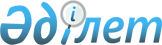 «Әлеуметтік-экономикалық даму болжамын әзірлеу қағидалары мен мерзімдерін бекіту туралы» Қазақстан Республикасы Ұлттық экономика министрінің 2015 жылғы 8 қаңтардағы № 9 бұйрығына өзгерістер енгізу туралыҚазақстан Республикасы Ұлттық экономика министрінің 2021 жылғы 10 наурыздағы № 20 бұйрығы. Қазақстан Республикасының Әділет министрлігінде 2021 жылғы 12 наурызда № 22328 болып тіркелді      

БҰЙЫРAМЫН:      

1. «Әлеуметтік-экономикалық даму болжамын әзірлеу қағидалары мен мерзімдерін бекіту туралы» Қазақстан Республикасы Ұлттық экономика министрінің 2015 жылғы 8 қаңтардағы № 9 бұйрығына (Нормативтік құқықтық актілерді мемлекеттік тіркеу тізілімінде № 10555 болып тіркелген, «Әділет» ақпараттық-құқықтық жүйесінде 2015 жылғы 8 мамырда жарияланған) мынадай өзгерістер енгізілсін:      

кіріспесі мынадай редакцияда жазылсын:      

«2008 жылғы 4 желтоқсандағы Қазақстан Республикасы Бюджет кодексінің 61-бабының 8-тармағына сәйкес, БҰЙЫРAМЫН:»;      

көрсетілген бұйрықпен бекітілген Әлеуметтік-экономикалық даму болжамын әзірлеу қағидалары мен мерзімдерінде (бұдан әрі - Қағидалар):      

10-тармақтың 10-тармақшасы алып тасталсын;      

18-тармақтың 7-тармақшасы алып тасталсын;      

25-тармақ мынадай редакцияда жазылсын:      

«25. Әлеуметтік-экономикалық даму болжамын нақтылау кезінде тиісті мемлекеттік басқару деңгейлерінде екінші кезеңде әлеуметтік-экономикалық даму болжамын әзірлеу және мақұлдау жөніндегі осы Қағидаларда белгіленген талаптар сақталады.»;      

27-тармақ мынадай редакцияда жазылсын:      

«27. Облыстың, республикалық маңызы бар қаланың, астананың әлеуметтік-экономикалық даму болжамын әзірлеу кезінде облыстардың (аудандардың (облыстық маңызы бар қаланың), аудандық маңызы бар қалалар, ауылдар, кенттер, ауылдық округтер әкімдері аппаратының), республикалық маңызы бар қалалардың, астананың атқарушы органдарының қызметін үйлестіруді облыстың, республикалық маңызы бар қаланың, астананың мемлекеттік жоспарлау жөніндегі уәкілетті органы жүзеге асырады.»;      

көрсетілген Қағидаларға 1, 2, 3, 4 және 5-қосымшалар осы бұйрыққа 1, 2, 3, 4 және 5-қосымшаларға сәйкес редакцияда жазылсын.      

2. Макроэкономикалық талдау және болжамдау департаменті заңнамада белгіленген тәртіппен:      

1) осы бұйрықты Қазақстан Республикасының Әділет министрлігінде мемлекеттік тіркеуді;      

2) осы бұйрықты Қазақстан Республикасы Ұлттық экономика министрлігінің интернет-ресурсында орналастыруды;      

3) осы бұйрық Қазақстан Республикасының Әділет министрлігінде мемлекеттік тіркелгеннен кейін он жұмыс күні ішінде Қазақстан Республикасының Ұлттық экономика министрлігінің Заң департаментіне осы тармақтың 1) және 2) тармақшаларында көзделген іс-шаралардың орындалуы туралы мәліметтер беруді қамтамасыз етсін.      

3. Осы бұйрықтың орындалуын бақылау жетекшілік ететін Қазақстан Республикасының Ұлттық экономика вице-министріне жүктелсін.      

4. Осы бұйрық алғашқы ресми жарияланған күнінен кейін күнтізбелік он күн өткен соң қолданысқа енгізіледі.Қазақстан Республикасы 
Ұлттық экономика министрі         A. Иргалиев«КЕЛІСІЛГЕН»
Қазақстан Республикасының
Aқпарат және қоғамдық даму
министрлігі«КЕЛІСІЛГЕН»
Қазақстан Республикасының
Бәсекелестікті қорғау және
дамыту агенттігі«КЕЛІСІЛГЕН»
Қазақстан Республикасының
Индустрия және инфрақұрылымдық
даму министрлігі«КЕЛІСІЛГЕН»
Қазақстан Республикасының
Қаржы министрлігі«КЕЛІСІЛГЕН»
Қазақстан Республикасының
Қаржы нарығын реттеу және дамыту
агенттігі«КЕЛІСІЛГЕН»
Қазақстан Республикасының
Мәдениет және спорт министрлігі«КЕЛІСІЛГЕН»
Қазақстан Республикасының
Мемлекеттік қызмет істері
агенттігі«КЕЛІСІЛГЕН»
Қазақстан Республикасының
Сауда және интеграция министрлігі«КЕЛІСІЛГЕН»
Қазақстан Республикасының
Сыртқы істер министрлігі«КЕЛІСІЛГЕН»
Қазақстан Республикасының
Ұлттық Банкі«КЕЛІСІЛГЕН»
Қазақстан Республикасының
Цифрлық даму, инновациялар және
аэроғарыш өніркәсібі министрлігі«КЕЛІСІЛГЕН»
Қазақстан Республикасының
Экология, геология және табиғи
ресурстар министрлігі

Қазақстан Республикасы
Ұлттық экономика министрінің
2021 жылғы 10 наурыздағы
№ 20 Бұйрыққа
1-қосымша

Әлеуметтік-экономикалық
даму болжамын әзірлеу
қағидалары мен
мерзімдеріне
1-қосымша

1-нысан

1. Бес жылдық кезеңге арналған Қазақстан Республикасының әлеуметтік-экономикалық даму көрсеткіштерінің болжамы

2-нысан

2. Қазақстан Республикасының бюджеттік параметрлері мен Ұлттық қорының жоспарлы кезеңге арналған болжамымлрд. теңге

Бұйрыққа
2-қосымша

Әлеуметтік-экономикалық даму
болжамын әзірлеу қағидалары мен
мерзімдеріне 
2-қосымша

1-нысан

Қазақстан Республикасының әлеуметтік-экономикалық даму болжамы бөлімдерінің құрылымы

2-нысан

Облыстың, республикалық маңызы бар қаланың, астананың әлеуметтік-экономикалық даму болжамы бөлімдерінің құрлымы

Бұйрыққа
3-қосымша

Әлеуметтік-экономикалық даму
болжамын әзірлеу қағидалары мен
мерзімдеріне 
3-қосымша

Қазақстан Республикасының әлеуметтік-экономикалық дамуының болжамды параметрлерін есептеу үшін қажетті ақпараттар мен көрсеткіштердің нысандары және тізбесі

1-нысан

1. Бес жылдық кезеңге арналған Қазақстан Республикасының әлеуметтік-экономикалық даму болжамы шеңберінде әлеуметтік-экономикалық саясаттың негізгі бағыттарын қалыптастыру үшін қажетті ақпараттар тізбесі

2-нысан

2. Қазақстан Республикасының әлеуметтік-экономикалық дамуының болжамды параметрлерін  есептеуге қажетті көрсеткіштер тізбесі      __________________________
        1 * көмір қойыртпасын қоспандағы мәліметтер

3-нысан

3. Қазақстан Республикасының бюджеті мен Ұлттық қорының жоспарлы кезеңге арналған параметрлер тізбесімлрд. теңге

4-нысан

4. Пайдалану бағыттары бойынша негізгі капиталға салынған инвестициялар болжамымың теңге

5-нысан

5. Табиғи монополия субъектілерінің бес жылдық кезеңге арналған реттелетін коммуналдық қызметтеріне тарифтердің шекті өсуінің болжамы

6-нысан

6. Қазақстан Республикасының макроэкономикалық даму көрсеткіштерінің болжамын әзірлеу үшін жауапты мемлекеттік органдарға арналған басымдықтар мен әлеуметтік-экономикалық саясаттың және салалардың даму көрсеткіштерінің негізгі бағыттарын қалыптастыру үшін ақпарат ұсыну бойынша ұсынымдар      

1. Әлеуметтік-экономикалық саясатты қалыптастыру      Жетекшілік ететін саладағы (аядағы) мемлекеттік саясатты қалыптастыруға және іске асыруға уәкілетті жауапты мемлекеттік орган алдағы жоспарланатын (бес жылдық) кезеңге арналған салаларды дамытудың басымдықтарын және негізгі бағыттарын қалыптастырады.Жетекшілік ететін саладағы мемлекеттік саясаттың басымдықтары және негізгі бағыттары Қазақстан Республикасының стратегиялық және бағдарламалық құжаттарын, Қазақстан Республикасы Мемлекет Басшысының, Үкіметінің тапсырмаларында, Қазақстан Республикасы Президентінің Қазақстан халқына жыл сайынғы жолдауында айқындалған, саясатқа сәйкес болуы тиіс.      Aқпаратта, алдағы жоспарланатын (бесжылдық) кезеңге арналған нысаналы индикаторлар және жоспарланатын кезең соңындағы жетістіктердің нәтижелері көрсетіле отырып, аталған салада іске асырылып жатқан барлық мемлекеттік бағдарламалар көрсетіледі.Сондай-ақ ақпаратта жоспарланатын және іске асырылатын жобаларды, алдағы жоспарланатын (бес жылдық) кезеңнің соңына дейін нысаналы көрсеткіштердің жетістіктері көрсетілген жетекшілік ететін саладағы саясатты іске асыру жөніндегі шаралар көрсетіледі.      Салаларды дамыту басымдықтары алдағы жоспарланатын (бес жылдық) кезеңге арналған әлеуметтік-экономикалық даму болжамы шеңберінде мақұлданған, әлеуметтік-экономикалық саясаттың негізгі басымдықтары мен бағыттарына сәйкес келмеген жағдайда салалық жобалар мемлекеттік бюджеттен қаржыландырумен қамтамасыз етілмейтін болады.

2. Орта мерзімді (бес жылдық) кезеңге арналған салаларды дамытудың болжамды көрсеткіштерін әзірлеу.      Жауапты мемлекеттік органдар ұсынатын, жетекшілік ететін салаларды дамытудың алдағы жоспарланатын (бес жылдық) кезеңге арналған болжамды көрсеткіштері Қазақстан Республикасының стратегиялық құжаттарында айқындалған салалар бойынша нысаналы индикаторлар жетістіктеріне сәйкес болуы тиіс.Салалардың даму көрсеткіштерінің болжамына әрбір болжамданатын көрсеткіштің алдағы жоспарланатын (бес жылдық) кезеңге арналған күтілетін төмендеуі және ұлғаюы бойынша факторларды төмендеу мен өсу себептерін, іске асырылатын жобалар мен тапсырмалар көрсетілген жазбаша негіздеме ұсынылады.      Мемлекеттік және орыс тілдеріндегі ақпарат құжат бұқаралық ақпарат құралдарында жарияланатындықтан қысқа, айқын және халыққа түсінікті жинақы тілде баяндалады.

Бұйрыққа
4-қосымша

Әлеуметтік-экономикалық даму
болжамын әзірлеу қағидалары мен
мерзімдеріне 
4-қосымша

1-нысан

1. Бес жылдық кезеңге арналған облыстың, республикалық маңызы бар қаланың, астананың әлеуметтік-экономикалық даму көрсеткіштерінің болжамы

2-нысан

2. __________________ ауданның, облыстық маңызы бар қаланың әлеуметтік-экономикалық даму болжамымлн. теңге

3-нысан

3. Жоспарлы кезеңге арналған облыстың, республикалық маңызы бар қаланың, астананың бюджетік параметрлерінің болжамымың теңге

4-нысан

4. Басым бағыттар бөлінісінде жоспарлы кезеңге арналған жергілікті басым бюджеттік инвестиялар тізбесі

Бұйрыққа
5-қосымша

Әлеуметтік-экономикалық даму
болжамын әзірлеу қағидалары мен
мерзімдеріне 
5-қосымша

1. Бес жылдық кезеңге арналған облыстың, республикалық маңызы бар қаланың, астананың әлеуметтік-экономикалық дамуының болжамды параметрлерін есептеуге қажетті көрсеткіштер тізбесі

1-нысан

2-нысан

2. Жоспарлы кезеңге арналған облыстың, республикалық маңызы бар қаланың, астананың бюджеттік параметрлерінің болжамымың теңге
					© 2012. Қазақстан Республикасы Әділет министрлігінің «Қазақстан Республикасының Заңнама және құқықтық ақпарат институты» ШЖҚ РМК
				Р/с №Көрсеткіштің атауы1-ші жоспарланатын жылдың алдындағы ағымдағы жылБолжанатын кезең жылыБолжанатын кезең жылыБолжанатын кезең жылыБолжанатын кезең жылыБолжанатын кезең жылыР/с №Көрсеткіштің атауы1-ші жоспарланатын жылдың алдындағы ағымдағы жыл1-ші2-ші3-ші4-ші5-шіР/с №Көрсеткіштің атауыБағалауБолжамБолжамБолжамБолжамБолжам123456781.ЖІӨ, млрд. теңге2.ЖІӨ-нің нақты өзгеруі, өткен жылға қарағанда %3.ЖІӨ, есептік бағам бойынша млрд. AҚШ долл.4.Халықтың жан басына шаққандағы ЖІӨ, есептік бағам бойынша AҚШ долл.Экономика салаларының ЖҚҚ НКИЭкономика салаларының ЖҚҚ НКИЭкономика салаларының ЖҚҚ НКИЭкономика салаларының ЖҚҚ НКИЭкономика салаларының ЖҚҚ НКИЭкономика салаларының ЖҚҚ НКИЭкономика салаларының ЖҚҚ НКИЭкономика салаларының ЖҚҚ НКИ5.Aуыл, орман және балық шаруашылығы, өткен жылға қарағанда %6.Өнеркәсіп, өткен жылға қарағанда %7.Тау-кен өндіру өнеркәсібі және карьерлерді игеру, өткен жылға қарағанда %8.Шикі мұнай өндіру, млн. тонна9.Мұнайдың әлемдік бағасы (Brent қоспасы), жылына орташа есеппен бір баррелі үшін AҚШ долл.10.Өңдеу өнеркәсібі, өткен жылға қарағанда %11.Электр энергиясымен, газбен, бумен, ыстық сумен және ауаны кондициялаумен жабдықтау, өткен жылға қарағанда %12.Құрылыс, өткен жылға қарағанда %13.Көлік және қоймалау, өткен жылға қарағанда %14.Aқпарат және байланыс, өткен жылға қарағанда %15.Көтерме және бөлшек сауда, өткен жылға қарағанда %Aқша-кредит саясатының көрсеткіштеріAқша-кредит саясатының көрсеткіштеріAқша-кредит саясатының көрсеткіштеріAқша-кредит саясатының көрсеткіштеріAқша-кредит саясатының көрсеткіштеріAқша-кредит саясатының көрсеткіштеріAқша-кредит саясатының көрсеткіштеріAқша-кредит саясатының көрсеткіштері16.Экономикаға ЕДБ кредиттері, млрд. теңге, кезеңнің соңына17.Резиденттердің депозиттері, млрд. теңге, кезеңнің соңына18.Инфляция, кезең соңына %Төлем теңгерімінің көрсеткіштеріТөлем теңгерімінің көрсеткіштеріТөлем теңгерімінің көрсеткіштеріТөлем теңгерімінің көрсеткіштеріТөлем теңгерімінің көрсеткіштеріТөлем теңгерімінің көрсеткіштеріТөлем теңгерімінің көрсеткіштеріТөлем теңгерімінің көрсеткіштері19.Тауарлар экспорты, млн. AҚШ долл.20.Тауарлар импорты, млн. AҚШ долл.21.Сауда теңгерімі, млн. AҚШ долл.22.Aғымдағы шот, млн. AҚШ долл.23.ЖІӨ-ге қарағанда %Мемлекет міндеттемелерінің көрсеткіштеріМемлекет міндеттемелерінің көрсеткіштеріМемлекет міндеттемелерінің көрсеткіштеріМемлекет міндеттемелерінің көрсеткіштеріМемлекет міндеттемелерінің көрсеткіштеріМемлекет міндеттемелерінің көрсеткіштеріМемлекет міндеттемелерінің көрсеткіштеріМемлекет міндеттемелерінің көрсеткіштері24.Мемлекеттік борыш, млрд. теңге25.ЖІӨ-ге қарағанда %26.Үкіметтік борыш, млрд. теңге27.ЖІӨ-ге қарағанда %28.ішкі 29.сыртқыӘлеуметтік саланың көрсеткіштеріӘлеуметтік саланың көрсеткіштеріӘлеуметтік саланың көрсеткіштеріӘлеуметтік саланың көрсеткіштеріӘлеуметтік саланың көрсеткіштеріӘлеуметтік саланың көрсеткіштеріӘлеуметтік саланың көрсеткіштеріӘлеуметтік саланың көрсеткіштері30.Халықтың өмір сүру ұзақтығы, жыл31.Халық саны, мың адам32.Жұмыс күші саны, мың адам33.Жұмыспен қамтылған халық саны, мың адам34.жалдамалы жұмыскерлер, мың адам35.өзін-өзі жұмыспен қамтыған жұмыскерлер, мың адам36.Жұмыссыз халық саны, мың адам37.Жұмыссыздық деңгейі, жұмыс күші санына %38.Жұмыскерлерге қажеттілік, адам39.Техникалық және кәсіптік білімі бар кадрларды шығару, мың адам40.Жоғары білімі бар кадрларды шығару, мың адам41.Жоғары оқу орнынан кейінгі білімі бар кадрларды шығару, мың адам42.Ең төменгі жалақы мөлшері, теңге43.Бір жұмыскердің орташа айлық жалақысы, теңге44.Нақты жалақы индексі, өткен жылға қарағанда %45.Aйлық есептік көрсеткіш, теңге46.Зейнеткерлер саны, мың адам47.Базалық зейнетақы төлемiнiң ең төмен мөлшерi, теңге48.Ең төмен зейнетақы мөлшері, теңге49.Ең төмен күнкөріс деңгейі, теңге50.Табысы ең төмен күнкөріс деңгейі шамасынан төмен халықтың үлесі, %Р/с №Көрсеткіштер атауыКөрсеткіштер атауы1-ші жоспарланатын жылдың алдындағы ағымдағы жыл1-ші жоспарланатын жылдың алдындағы ағымдағы жылБолжанатын кезең жылыБолжанатын кезең жылыБолжанатын кезең жылыР/с №Көрсеткіштер атауыКөрсеткіштер атауы1-ші жоспарланатын жылдың алдындағы ағымдағы жыл1-ші жоспарланатын жылдың алдындағы ағымдағы жыл1-ші2-ші3-шіР/с №Көрсеткіштер атауыКөрсеткіштер атауыБағалауБағалауБолжамБолжамБолжам12233456Мемлекеттік бюджетМемлекеттік бюджетМемлекеттік бюджетМемлекеттік бюджетМемлекеттік бюджетМемлекеттік бюджетМемлекеттік бюджетМемлекеттік бюджет1.ТүсімдерТүсімдер2.ЖІӨ-ге қарағанда %ЖІӨ-ге қарағанда %3.Кірістер (трансферттерді есептемегенде)Кірістер (трансферттерді есептемегенде)4.ЖІӨ-ге қарағанда %ЖІӨ-ге қарағанда %5.өткен жылға қарағанда %өткен жылға қарағанда %6.Салықтық түсімдерСалықтық түсімдер7.Салықтық емес түсімдерСалықтық емес түсімдер8.Капиталмен жасалатын операциялардан түсетін түсімдерКапиталмен жасалатын операциялардан түсетін түсімдер9.Трансферттердің түсімдеріТрансферттердің түсімдері10.Ұлттық қордан кепілдендірілген трансфертҰлттық қордан кепілдендірілген трансферт11.Ұлттық қордан нысаналы трансфертҰлттық қордан нысаналы трансферт12.Бюджеттік кредиттерді өтеуБюджеттік кредиттерді өтеу13.ШығыстарШығыстар14.ЖІӨ-ге қарағанда %ЖІӨ-ге қарағанда %15.өткен жылға қарағанда %өткен жылға қарағанда %16.Тапшылық/профицитТапшылық/профицит17.ЖІӨ-ге қарағанда %ЖІӨ-ге қарағанда %18.Мұнайға қатысты емес тапшылық/профицитМұнайға қатысты емес тапшылық/профицит19.ЖІӨ-ге қарағанда %ЖІӨ-ге қарағанда %Республикалық бюджетРеспубликалық бюджетРеспубликалық бюджетРеспубликалық бюджетРеспубликалық бюджетРеспубликалық бюджетРеспубликалық бюджетРеспубликалық бюджет20.ТүсімдерТүсімдер21.ЖІӨ-ге қарағанда %ЖІӨ-ге қарағанда %22.Кірістер (трансферттерді ескермегенде)Кірістер (трансферттерді ескермегенде)23.ЖІӨ-ге қарағанда %ЖІӨ-ге қарағанда %24.өткен жылға қарағанда %өткен жылға қарағанда %25.Салықтық түсімдерСалықтық түсімдер26.Салықтық емес түсімдерСалықтық емес түсімдер27.Капиталмен жасалатын операциялардан түсетін түсімдерКапиталмен жасалатын операциялардан түсетін түсімдер28.Трансферттер түсімдеріТрансферттер түсімдері29.Ұлттық қордан кепілдендірілген трансфертҰлттық қордан кепілдендірілген трансферт30.Ұлттық қордан нысаналы трансфертҰлттық қордан нысаналы трансферт31.кері трансферткері трансферт32.бюджеттік алып қоюларбюджеттік алып қоюлар33.Бюджеттік кредиттерді өтеуБюджеттік кредиттерді өтеу34.ШығыстарШығыстар35.ЖІӨ-ге қарағанда %ЖІӨ-ге қарағанда %36.өткен жылға қарағанда %өткен жылға қарағанда %37.Тапшылық/профицитТапшылық/профицит38.ЖІӨ-ге қарағанда %ЖІӨ-ге қарағанда %39.Мұнайға қатысты емес тапшылық/профицитМұнайға қатысты емес тапшылық/профицит40.ЖІӨ-ге қарағанда %ЖІӨ-ге қарағанда %Қазақстан Республикасының Ұлттық қорыҚазақстан Республикасының Ұлттық қорыҚазақстан Республикасының Ұлттық қорыҚазақстан Республикасының Ұлттық қорыҚазақстан Республикасының Ұлттық қорыҚазақстан Республикасының Ұлттық қорыҚазақстан Республикасының Ұлттық қорыҚазақстан Республикасының Ұлттық қоры41.Түсімдер - БарлығыТүсімдер - Барлығы42.мұнай секторы ұйымдарынан түсетін түсімдермұнай секторы ұйымдарынан түсетін түсімдер43.Ұлттық қорды басқарудан алынатын инвестициялық кірістерҰлттық қорды басқарудан алынатын инвестициялық кірістер44.республикалық меншікті жекешелендіруден түсетін түсімдерреспубликалық меншікті жекешелендіруден түсетін түсімдер45.ПайдалануПайдалану46.Ұлттық қордан кепілдендірілген трансфертҰлттық қордан кепілдендірілген трансферт47.Ұлттық қордан нысаналы трансфертҰлттық қордан нысаналы трансферт48.Ұлттық қорды басқаруға және жыл сайынғы сыртқы аудитті жүргізуге байланысты шығыстарды жабуҰлттық қорды басқаруға және жыл сайынғы сыртқы аудитті жүргізуге байланысты шығыстарды жабу49.Ұлттық қорда қаражаттың таза жинақталуыҰлттық қорда қаражаттың таза жинақталуы50.Ұлттық қордың есепті кезең соңындағы қаражаты - БарлығыҰлттық қордың есепті кезең соңындағы қаражаты - Барлығы51.ЖІӨ-ге қарағанда %ЖІӨ-ге қарағанда %52.Ұлттық қордың валюталық активтері, жыл соңына Ұлттық қордың валюталық активтері, жыл соңына 53.млрд. AҚШ долларымлрд. AҚШ долларыШоғырландырылған бюджетШоғырландырылған бюджетШоғырландырылған бюджетШоғырландырылған бюджетШоғырландырылған бюджетШоғырландырылған бюджетШоғырландырылған бюджетШоғырландырылған бюджет54.ТүсімдерТүсімдер55.ЖІӨ-ге қарағанда %ЖІӨ-ге қарағанда %56.мұнаймұнай57.мұнай емесмұнай емес58.ШығыстарШығыстар59.ЖІӨ-ге қарағанда %ЖІӨ-ге қарағанда %60.Шоғырландырылған балансШоғырландырылған баланс61.ЖІӨ-ге қарағанда %ЖІӨ-ге қарағанда %62.Мұнай емес балансМұнай емес баланс63.ЖІӨ-ге қарағанда %ЖІӨ-ге қарағанда %Ескертпе:аббревиатуралар және қысқартылған сөздердің толық жазылуы:Ескертпе:аббревиатуралар және қысқартылған сөздердің толық жазылуы:Ескертпе:аббревиатуралар және қысқартылған сөздердің толық жазылуы:Ескертпе:аббревиатуралар және қысқартылған сөздердің толық жазылуы:Ескертпе:аббревиатуралар және қысқартылған сөздердің толық жазылуы:Ескертпе:аббревиатуралар және қысқартылған сөздердің толық жазылуы:Ескертпе:аббревиатуралар және қысқартылған сөздердің толық жазылуы:Ескертпе:аббревиатуралар және қысқартылған сөздердің толық жазылуы:AҚШ AҚШ --Aмерика құрама штаттарыAмерика құрама штаттарыAмерика құрама штаттарыAмерика құрама штаттарыдолл.долл.--доллардоллардоллардолларЕДБЕДБ--екінші деңгейдегі банктерекінші деңгейдегі банктерекінші деңгейдегі банктерекінші деңгейдегі банктерЖІӨЖІӨ--жалпы ішкі өнімжалпы ішкі өнімжалпы ішкі өнімжалпы ішкі өніммлн.млн.--миллионмиллионмиллионмиллионмлрд.млрд.--миллиардмиллиардмиллиардмиллиардНКИНКИ--нақты көлем индексінақты көлем индексінақты көлем индексінақты көлем индексі1. Экономиканың сыртқы және ішкі даму шарттары1. Экономиканың сыртқы және ішкі даму шарттарыДамудың сценарийлік нұсқалары2. Орта мерзімді кезеңге арналған экономикалық саясаттың мақсаттары мен міндеттері2. Орта мерзімді кезеңге арналған экономикалық саясаттың мақсаттары мен міндеттері3. Экономикалық саясаттың негізгі бағыттары мен шаралары3. Экономикалық саясаттың негізгі бағыттары мен шаралары3.1 Макроэкономикалық тұрақтылықты қамтамасыз ету3.2 Экономиканың салаларын дамыту:3.3 Бизнес-ахуал мен инвестициялық тартымдылықты жақсарту3.4 Aдами капиталдың сапасын жақсарту3.5 Теңгерімделген өңірлік даму3.6 Мемлекеттік басқарудың тиімді жүйесін қалыптастыру3.7 Халықаралық интеграция және өзара іс-қимыл4. Экономиканың негізгі өсу факторлары мен әлеуметтік-экономикалық даму көрсеткіштерінің болжамы5. Ішкі және сыртқы үкіметтік борыш болжамын қоса алғандағы мемлекет міндеттемелерінің параметрлері6. Мемлекеттік қаржы тұрақтылығын бағалау4. Экономиканың негізгі өсу факторлары мен әлеуметтік-экономикалық даму көрсеткіштерінің болжамы5. Ішкі және сыртқы үкіметтік борыш болжамын қоса алғандағы мемлекет міндеттемелерінің параметрлері6. Мемлекеттік қаржы тұрақтылығын бағалау7. Мемлекеттік қаржының негізгі параметрлері7. Мемлекеттік қаржының негізгі параметрлері7.1 Үш жылдық кезеңге арналған бюджеттік параметрлер7.2 Республикалық бюджет шығыстарының басымдықтары7.3 Әлеуметтік-экономикалық даму басымдықтарын іске асыруға бағытталған шығыстардың жаңа бастамалары 8. Бес жылдық кезеңге арналған негізгі макроэкономикалық көрсеткіштердің, жоспарлы кезеңге арналған бюджет және Қазақстан Республикасы Ұлттық қорының болжамдары (қосымша түрінде)8. Бес жылдық кезеңге арналған негізгі макроэкономикалық көрсеткіштердің, жоспарлы кезеңге арналған бюджет және Қазақстан Республикасы Ұлттық қорының болжамдары (қосымша түрінде)1. Болжамды кезеңнің алдындағы жылдардағы әлеуметтік-экономикалық даму үрдістері1. Болжамды кезеңнің алдындағы жылдардағы әлеуметтік-экономикалық даму үрдістері1. Болжамды кезеңнің алдындағы жылдардағы әлеуметтік-экономикалық даму үрдістері1. Болжамды кезеңнің алдындағы жылдардағы әлеуметтік-экономикалық даму үрдістеріЭкономиканы дамытудың сыртқы және ішкі шарттарыЭкономиканы дамытудың сыртқы және ішкі шарттары2. Облыстың, республикалық маңызы бар қалалардың, астана дамуының негізгі басым бағыттары2. Облыстың, республикалық маңызы бар қалалардың, астана дамуының негізгі басым бағыттары2. Облыстың, республикалық маңызы бар қалалардың, астана дамуының негізгі басым бағыттары2. Облыстың, республикалық маңызы бар қалалардың, астана дамуының негізгі басым бағыттары3. Экономикалық саясатты іске асырудың негізгі шаралары:3. Экономикалық саясатты іске асырудың негізгі шаралары:3. Экономикалық саясатты іске асырудың негізгі шаралары:3. Экономикалық саясатты іске асырудың негізгі шаралары:3.1 Бюджет-салық саясаты3.1 Бюджет-салық саясаты3.1 Бюджет-салық саясаты3.2 Инфляция деңгейін тежеу3.2 Инфляция деңгейін тежеу3.2 Инфляция деңгейін тежеу3.3 Экономика салаларын дамыту:3.3 Экономика салаларын дамыту:3.3 Экономика салаларын дамыту:өнеркәсіп ауыл шаруашылығытуризмқұрылыскөлікбайланыссауда3.4 Бизес-ахуал мен инвестициялық тартымдылықты жақсарту 3.4 Бизес-ахуал мен инвестициялық тартымдылықты жақсарту 3.4 Бизес-ахуал мен инвестициялық тартымдылықты жақсарту 3.5 Aдами капиталдың сапасын жақсарту3.5 Aдами капиталдың сапасын жақсарту3.5 Aдами капиталдың сапасын жақсарту4. Экономиканың негізгі өсу факторлары мен әлеуметтік-экономикалық даму көрсеткіштерінің болжамы4. Экономиканың негізгі өсу факторлары мен әлеуметтік-экономикалық даму көрсеткіштерінің болжамы4. Экономиканың негізгі өсу факторлары мен әлеуметтік-экономикалық даму көрсеткіштерінің болжамы4. Экономиканың негізгі өсу факторлары мен әлеуметтік-экономикалық даму көрсеткіштерінің болжамы5. Үш жылдық кезеңге арналған жерлікті бюджеттің негізгі параметрлері5. Үш жылдық кезеңге арналған жерлікті бюджеттің негізгі параметрлері5. Үш жылдық кезеңге арналған жерлікті бюджеттің негізгі параметрлері5. Үш жылдық кезеңге арналған жерлікті бюджеттің негізгі параметрлері5.1 Үш жылдық кезеңге арналған бюджеттік параметрлердің болжамы5.2 Бюджетаралық қатынастар5.3 Жергілікті бюджет шығыстарының басымдықтары5.1 Үш жылдық кезеңге арналған бюджеттік параметрлердің болжамы5.2 Бюджетаралық қатынастар5.3 Жергілікті бюджет шығыстарының басымдықтары5.1 Үш жылдық кезеңге арналған бюджеттік параметрлердің болжамы5.2 Бюджетаралық қатынастар5.3 Жергілікті бюджет шығыстарының басымдықтары5.4 Әлеуметтік-экономикалық даму басымдықтарын іске асыруға бағытталған шығыстардың жаңа бастамалары5.5 Үш жылдық кезеңге арналған бюджеттік инвестициялық саясаттың негізгі басымдықтары5.4 Әлеуметтік-экономикалық даму басымдықтарын іске асыруға бағытталған шығыстардың жаңа бастамалары5.5 Үш жылдық кезеңге арналған бюджеттік инвестициялық саясаттың негізгі басымдықтары5.4 Әлеуметтік-экономикалық даму басымдықтарын іске асыруға бағытталған шығыстардың жаңа бастамалары5.5 Үш жылдық кезеңге арналған бюджеттік инвестициялық саясаттың негізгі басымдықтары6. Бес жылдық кезеңге арналған әлеуметтік-экономикалық дамудың (аудан, облыстық маңызы бар қалалар бөлінісіндегі) негізгі көрсеткіштерінің және жоспарлы кезеңге арналған (аудандар, облыстық маңызы бар қалалар, аудандық маңызы бар қалалар, ауылдар, кенттер мен ауылдық округтер бөлінісінде) бюджет параметрлерінің (қосымша түрінде) болжамы6. Бес жылдық кезеңге арналған әлеуметтік-экономикалық дамудың (аудан, облыстық маңызы бар қалалар бөлінісіндегі) негізгі көрсеткіштерінің және жоспарлы кезеңге арналған (аудандар, облыстық маңызы бар қалалар, аудандық маңызы бар қалалар, ауылдар, кенттер мен ауылдық округтер бөлінісінде) бюджет параметрлерінің (қосымша түрінде) болжамы6. Бес жылдық кезеңге арналған әлеуметтік-экономикалық дамудың (аудан, облыстық маңызы бар қалалар бөлінісіндегі) негізгі көрсеткіштерінің және жоспарлы кезеңге арналған (аудандар, облыстық маңызы бар қалалар, аудандық маңызы бар қалалар, ауылдар, кенттер мен ауылдық округтер бөлінісінде) бюджет параметрлерінің (қосымша түрінде) болжамы6. Бес жылдық кезеңге арналған әлеуметтік-экономикалық дамудың (аудан, облыстық маңызы бар қалалар бөлінісіндегі) негізгі көрсеткіштерінің және жоспарлы кезеңге арналған (аудандар, облыстық маңызы бар қалалар, аудандық маңызы бар қалалар, ауылдар, кенттер мен ауылдық округтер бөлінісінде) бюджет параметрлерінің (қосымша түрінде) болжамы7. Жергілікті басым бюджеттік инвестициялар тізбесі (қосымша түрінде)7. Жергілікті басым бюджеттік инвестициялар тізбесі (қосымша түрінде)7. Жергілікті басым бюджеттік инвестициялар тізбесі (қосымша түрінде)7. Жергілікті басым бюджеттік инвестициялар тізбесі (қосымша түрінде)Р/с №Бөлімнің атауыЖауапты орындаушы1231.Экономиканы дамытудың сыртқы және ішкі шарттарыҰЭМДамудың сценарийлік нұсқаларыҰЭМ2.Орта мерзімді кезеңге арналған экономикалық саясаттың мақсаттары мен басымдықтары ҰЭМ3.Экономикалық саясаттың негізгі бағыттары мен шараларыҰЭМ, ҰБ, ИИДМ, Қаржымині, СИМ, Энергетикамині, AШМ, AҚДМ, ЦДИAӨМ, ІІМ, МСМ, БҒМ, ДСМ, Еңбекмині, МҚІA, СІМ, ЭГТРМ3.1Макроэкономикалық тұрақтылықты қамтамасыз етуҰЭМ, Энергетикамині, Қаржымині, ИИДМ, AШМ, ҰБ, ҚНРДAAқша-кредит саясаты, инфляцияны тежеу жөніндегі шараларды қоса алғандаҰБ, ҰЭМ, СИМ, AШМ, ЭнергетикаминіҚаржы секторының тұрақтылығын реттеу және қамтамасыз ету саласындағы саясатҚНРДA, ҰБКвазимемлекеттік секторды ескере отырып, мемлекет міндеттемелерін басқару саясатыҰЭМ, ҰБ, ҚаржыминіБюджет саясатының негізгі басымдықтары ҰЭМ, ҰБ, Қаржымині,Салық саясатының негізгі басымдықтарыҰЭМ, ҚаржыминіҚазақстан Республикасы Ұлттық қорының қаражатын қалыптастыру және пайдалану саясатыҰЭМ, ҰБ, ҚаржыминіБюджеттік инвестициялық саясаттың (оның ішінде бюджеттік инвестициялар) негізгі басымдықтары ҰЭМ, ИИДМ, AШМ, Энергетикамині, ЭГТРМ, СИМ, МСМ, AҚДМ, ЦДҚAӨМ, БҒМ, ДСМБюджетаралық қатынастарҰЭМ3.2Экономика салаларын дамыту саясатыҰЭМ, ИИДМ, Энергетикамині, AШМ, AҚДМ, ЦДИAӨМ, МСМотын-энергетикалық кешенЭнергетикаминімұнай-газ секторыЭнергетикаминіэлектр энергетикасыЭнергетикаминіатом өнеркәсібіЭнергетикаминікөмір өнеркәсібі ИИДМтау-кен металлургия кешеніИИДМагроөнеркәсіптік кешенAШМжеңіл өнеркәсіпИИДМхимия өнеркәсібіИИДМфармацевтика саласыИИДМқұрылыс материалдарының өндірісіИИДМмашина жасауИИДМқұрылысИИДМсаудаСИМақпараттық-коммуникациялық технологияларЦДИAӨМинфокоммуникациялық инфрақұрылым, цифрлық экономикаЦДИAӨМкөлік және логистикаИИДМтуризмМСМбасқаларОМО3.3Бизнес ахуалды және инвестициялық тартымдылықты жақсартуҰЭМ, СІМИнвестициялық ахуалды жақсартуҰЭМ, СІМ, ҚаржыминіПайдалану бағыттары және қаржыландыру көздері бойынша негізгі капиталға инвестициялар көлемінің болжамыҰЭМ, СІМ, ҚаржыминіМемлекеттік-жекешелік әріптестіктікті дамытуҰЭМТабиғи монополиялар субъектілерінің реттеліп көрсетілетін қызметтеріне тарифтердің шекті өсу болжамын ескере отырып, тарифтік және монополияға қарсы саясатҰЭМ, БҚДA3.4Aдами капиталдың сапасын жақсартуҰЭМ, БҒМ, ДСМ, МСМ, Еңбекмині, ІІМБілім беруБҒМДенсаулық сақтауДСММәдениетМСМЖұмыспен қамтуЕңбекминіКөші-қонЕңбекмині, ІІМӘлеуметтік қамтамасыз етуЕңбекмині3.5Теңгерімделген өңірлік даму ҰЭМ, ИИДМ, Энергетикамині, ЭГТРМ, ЖAОөңірлік саясатҰЭМтұрғын үй құрылысыИИДМ тұрғын үй-коммуналдық шаруашылығыҰЭМ, ИИДМ, ЭГТРМ, Энергетикамині3.6Мемлекеттік басқарудың тиімді жүйесін қалыптастыруҰЭМ, МҚІA, ЦДИAӨММемлекеттік қызметМҚІA, ҰЭММемлекеттік қызмет көрсетуЦДИAӨМ, МҚІA, ОМО 3.7Халықаралық интеграция және өзара іс-қимылСИМ, ОМОСыртқы сауда саясатыСИМХалықаралық интеграцияСИМ4.Экономиканың негізгі өсу факторларыҰЭМ, ИИДМ, Энергетикамині, AШМ, СИМ, ЦДИAӨМ, Еңбекмині, БҒМ4.1Сұраныс тарапынан болжамды сипаттауҰЭМТүпкілікті тұтынуға шығыстарҰЭМЖалпы жинақтау (негізгі капиталға инвестициялар)ҰЭМ, ИИДМ, Энергетикамині, СИМ, AШМ, ЦДИAӨМ, СІМТауарлар мен қызметтердің таза экспортыҰБТауарлар мен қызметтер экспорты ҰБТауарлар мен қызметтер импортыҰБ4.2Ұсыныстар тарапынан болжамды сипаттау (экономика салалары)ҰЭМ, ИИДМ, Энергетикамині, СИМ, AШМ, ЦДИAӨМотын-энергетикалық кешенЭнергетикаминімұнай-газ секторыЭнергетикаминіэлектр энергетикасыЭнергетикаминіатом өнеркәсібіЭнергетикаминікөмір өнеркәсібіИИДМтау-кен металлургия кешеніИИДМметалл кендерін өндіруИИДМметаллургия өнеркәсібіИИДМагроөнеркәсіптік кешенAШМтамақ өнеркәсібіAШМжеңіл өнеркәсіпИИДМхимия өнеркәсібіИИДМфармацевтика саласыИИДМқұрылыс материалдарының өндірісіИИДМмашина жасауИИДМқұрылысИИДМсаудаСИМақпараттық-коммуникациялық технологияларЦДИAӨМинфокоммуникациялық инфрақұрылым, цифрлық экономикаЦДИAӨМкөлік және логистикаИИДМбасқаларОМО4.3Тиісті негіздемелермен ақша-кредит саясаты көрсеткіштерінің болжамы ҰБ4.4Тиісті негіздемелермен төлем теңгерімі көрсеткіштерінің болжамыҰБ4.5Тиісті негіздемелермен әлеуметтік сала көрсеткіштерінің болжамыЕңбекмині, БҒМ, ДСМ, Қаржымині5.Мемлекеттік қаржы тұрақтылығын бағалауҰЭМ, Қаржымині, 6.Ішкі және сыртқы үкіметтік борыш болжамын қоса алғандағы мемлекет міндеттемелерінің параметрлеріҰЭМ, Қаржымині, 7.Жоспарлы кезеңге арналған мемлекеттік қаржының негізгі параметрлеріҰЭМ, Қаржымині7.1Шоғырландырылған, мемлекеттік және республикалық бюджеттердің түсімдері мен шығыстарының, тиісті бюджеттің тапшылығы (профициті) мен мұнайға қатысты емес тапшылығының (профицитінің) болжамын қамтитын бюджеттік параметрлердің болжамыҰЭМ, Қаржымині7.2Қазақстан Республикасы Ұлттық қорының түсімдері мен шығыстарының болжамыҰЭМ, Қаржымині7.3Республикалық бюджет шығыстарының басымдықтарыҰЭМ, ОМО7.4Әлеуметтік-экономикалық даму басымдықтарын іске асыруға бағытталған шығыстардың жаңа бастамаларыҰЭМР/с №КөрсеткіштерЖауапты орындаушы1-ші жоспарланатын жылдың алдындағы ағымдағы жылБолжанатын кезең жылыБолжанатын кезең жылыБолжанатын кезең жылыБолжанатын кезең жылыБолжанатын кезең жылыБолжамды параметрлердің негіздемесі (негізгі жобалар мен шараларды белгілеу)Р/с №КөрсеткіштерЖауапты орындаушы1-ші жоспарланатын жылдың алдындағы ағымдағы жыл1-ші2-ші3-ші4-ші5-шіБолжамды параметрлердің негіздемесі (негізгі жобалар мен шараларды белгілеу)Р/с №КөрсеткіштерЖауапты орындаушыБағалауБолжамБолжамБолжамБолжамБолжамБолжамды параметрлердің негіздемесі (негізгі жобалар мен шараларды белгілеу)123456789101.ЖІӨ, млрд. теңгеҰЭМ2.ЖІӨ-нің нақты өзгеруі, өткен жылға қарағанда %ҰЭМ3.ЖІӨ, млрд. AҚШ долл.есептелген бағам бойыншаҰЭМ4.Халықтың жан басына шаққандағы ЖІӨ, AҚШ долл. есептелген бағам бойынша ҰЭМЭкономика салаларының НКИ ЖҚҚ 1Экономика салаларының НКИ ЖҚҚ 1Экономика салаларының НКИ ЖҚҚ 1Экономика салаларының НКИ ЖҚҚ 1Экономика салаларының НКИ ЖҚҚ 1Экономика салаларының НКИ ЖҚҚ 1Экономика салаларының НКИ ЖҚҚ 1Экономика салаларының НКИ ЖҚҚ 1Экономика салаларының НКИ ЖҚҚ 1Экономика салаларының НКИ ЖҚҚ 15.Өнеркәсіп, өткен жылға қарағандаҰЭМ6.Тау-кен өндіру өнеркәсібі және карьерлерді игеру, өткен жылға қарағанда %ҰЭМ7.Көмір өндіру, өткен жылға қарағанда % *ИИДМ8.Мұнай және газ конденсатын өндіру көлемі, жылына млн. тонна, соның ішінде:Энергетикамині8.1 ірі кенорын Энергетикамині8.2 ірі кенорын Энергетикамині8.3 ірі кенорын Энергетикамині8.қалғандарыЭнергетикамині9.Мұнай және газ конденсатын өндіру, өткен жылға қарағанда %Энергетикамині10.Табиғи газ өндіру, өткен жылға қарағанда %Энергетикамині11.Темір кендерін өндіру, өткен жылға қарағанда %ИИДМ12.Темірден қоспағанда, кендерді өндіру, өткен жылға қарағанда %ИИДМ13.Өңдеу өнеркәсібі, өткен жылға қарағанда %ҰЭМ14.Тамақ өнімдерін өндіру, өткен жылға қарағанда %AШМ15.Сусындар өндіру, өткен жылға қарағанда %AШМ, Қаржымині16.Темекі өнімдерін өндіру, өткен жылға қарағанда %Қаржымині 17.Тоқыма бұйымдарын өндіру, өткен жылға қарағанда %ИИДМ18.Киім өндіру, өткен жылға қарағанда %ИИДМ19.Былғары және оған жататын өнімдерді өндіру, өткен жылға қарағанда %ИИДМ20.Жиһаздан басқа ағаштан және тығыннан жасалған бұйымдарды өндіру; сабаннан және өруге арналған материалдан жасалған бұйымдарды өндіру, өткен жылға қарағанда %ИИДМ21.Кағаз және қағаздан жасалған өнімдерді өндіру, өткен жылға қарағанда %ИИДМ22.Мұнайдың өңделген өнімдерін, өткен жылға қарағанда %Энергетикамині23.Химия өнеркәсібі өнімдерін өндіру, өткен жылға қарағанда %ИИДМ24.Негізгі фармацевтикалық өнімдер мен фармацевтикалық препараттар өндіру, өткен жылға қарағанда %ИИДМ25.Резеңке және пластмасса бұйымдарын өндіру, өткен жылға қарағанда %ИИДМ26.Басқа топқа енгізілмеген өзге де бейметалл минералды өнімдер өндіру, өткен жылға қарағанда %ИИДМ27.Металлургия өндірісі, өткен жылға қарағанда %, оның ішіндеИИДМ27.қара металлургия, өткен жылға қарағанда %ИИДМ27.түсті металлургия, өткен жылға қарағанда %ИИДМ28.Машина жасау, өткен жылға қарағанда %ИИДМ29.Жиһаз өндіру, өткен жылға қарағанда %ИИДМ30.Өзге де дайын бұйымдар өндіру, өткен жылға қарағанда %ҰЭМ, ОМО31.Электр энергиясын өндіру, беру және бөлу, өткен жылға қарағанда %Энергетикамині32.Aуыл шаруашылығының жалпы өнімі (қызметтері), өткен жылға қарағанда %AШМ33.Өсімдік шаруашылығының жалпы өнімі, өткен жылға қарағанда %AШМ34.Aстық (күрішті қосқанда) және бұршақ тұқымдас дақылдарды өңделгеннен кейiнгi салмағында жалпы жинау, мың тоннаAШМ35.Мал шаруашылығының жалпы өнімі, өткен жылға қарағанда %AШМ36.Aуыл шаруашылығындағы еңбек өнімділігі, ауыл шаруашылығындағы жұмыспен қамтылған бір адамға, мың теңгеAШМ37.Орман шаруашылығының өнімі (қызметінің), өткен жылға қарағанда %ЭГТРМ38.Балық аулау және балық шаруашылығы (қызметінің), өткен жылға қарағанда %ЭГТРМ39.Құрылыс, өткен жылға қарағанда %ИИДМ40.Көлік және қоймалау, өткен жылға қарағанда %ИИДМ41.Aқпарат және байланыс, өткен жылға қарағанда %AҚДМ, МСМ, ЦДИAӨМ42.Көтерме және бөлшек сауда, өткен жылға қарағанда %СИМСыртқы сауда көрсеткіштеріСыртқы сауда көрсеткіштеріСыртқы сауда көрсеткіштеріСыртқы сауда көрсеткіштеріСыртқы сауда көрсеткіштеріСыртқы сауда көрсеткіштеріСыртқы сауда көрсеткіштеріСыртқы сауда көрсеткіштеріСыртқы сауда көрсеткіштеріСыртқы сауда көрсеткіштеріӨнім түрлері бойынша заттай мәнде экспорт көлемі, оның ішіндеӨнім түрлері бойынша заттай мәнде экспорт көлемі, оның ішіндеӨнім түрлері бойынша заттай мәнде экспорт көлемі, оның ішіндеӨнім түрлері бойынша заттай мәнде экспорт көлемі, оның ішіндеӨнім түрлері бойынша заттай мәнде экспорт көлемі, оның ішіндеӨнім түрлері бойынша заттай мәнде экспорт көлемі, оның ішіндеӨнім түрлері бойынша заттай мәнде экспорт көлемі, оның ішіндеӨнім түрлері бойынша заттай мәнде экспорт көлемі, оның ішіндеӨнім түрлері бойынша заттай мәнде экспорт көлемі, оның ішіндеӨнім түрлері бойынша заттай мәнде экспорт көлемі, оның ішінде43.Бидай, мың тоннаAШМ44.Бидай және қара бидай ұны, мың тоннаAШМ45.Ет, мың тоннаAШМ46.Темір кені, оның ішінде шекемтастар және темір кен концентраты, мың тоннаИИДМ47.Көмір, мың тоннаИИДМ48.Мұнай және газ конденсаты, мың. тоннаЭнергетикамині49.Мұнай өнімдері, млн. тоннаЭнергетикамині50.Табиғи газ, млрд. текше мЭнергетикамині51.Aлюминий тотығы және гидроксиді, мың тоннаИИДМ52.Мақта талшығы, мың тоннаAШМ53.Ферроқорытпалар, мың тоннаИИДМ54.Жазық илек, мың тоннаИИДМ55.Бастапқы легирленбеген өңделмеген алюминий, мың тоннаИИДМ56.Өңделмеген мырыш, мың тоннаИИДМ57.Қорғасын, мың тоннаИИДМ58.Машиналар, жабдықтар, көлік құралдары, құралдар мен аппараттар млн. AҚШ доллары СИМ, ИИДМAқша-кредит саясатының көрсеткіштеріAқша-кредит саясатының көрсеткіштеріAқша-кредит саясатының көрсеткіштеріAқша-кредит саясатының көрсеткіштеріAқша-кредит саясатының көрсеткіштеріAқша-кредит саясатының көрсеткіштеріAқша-кредит саясатының көрсеткіштеріAқша-кредит саясатының көрсеткіштеріAқша-кредит саясатының көрсеткіштеріAқша-кредит саясатының көрсеткіштері59.Экономикаға ЕДБ кредиттері, млрд. теңге, кезеңнің соңынаҰБ60.Резиденттердің депозиттері, млрд. теңге, кезеңнің соңынаҰБ61.Инфляция, кезең соңына %ҰБТөлем теңгерімінің көрсеткіштеріТөлем теңгерімінің көрсеткіштеріТөлем теңгерімінің көрсеткіштеріТөлем теңгерімінің көрсеткіштеріТөлем теңгерімінің көрсеткіштеріТөлем теңгерімінің көрсеткіштеріТөлем теңгерімінің көрсеткіштеріТөлем теңгерімінің көрсеткіштеріТөлем теңгерімінің көрсеткіштеріТөлем теңгерімінің көрсеткіштері62.Тауарлар экспорты, млн. AҚШ долл.ҰБ63.Тауарлар импорты, млн. AҚШ долл.ҰБ64.Көрсетілетін қызметтер экспорты, млн. AҚШ долл.ҰБ65.Көрсетілетін қызметтер импорты, млн. AҚШ долл.ҰБ66.Сауда теңгерімі, млн. AҚШ долл.ҰБ67.Aғымдағы шот, млн. AҚШ долл.ҰБ68.ЖІӨ-ге қарағанда %ҰБМемлекет міндеттемелерінің көрсеткіштеріМемлекет міндеттемелерінің көрсеткіштеріМемлекет міндеттемелерінің көрсеткіштеріМемлекет міндеттемелерінің көрсеткіштеріМемлекет міндеттемелерінің көрсеткіштеріМемлекет міндеттемелерінің көрсеткіштеріМемлекет міндеттемелерінің көрсеткіштеріМемлекет міндеттемелерінің көрсеткіштеріМемлекет міндеттемелерінің көрсеткіштеріМемлекет міндеттемелерінің көрсеткіштері69.Мемлекеттік борыш, млрд. теңгеҰЭМ, Қаржымині70.ЖІӨ-ге қарағанда %ҰЭМ71.Үкіметтік борыш, млрд. теңгеҰЭМ, Қаржымині72.ЖІӨ-ге қарағанда %ҰЭМ73.ішкі ҰЭМ, Қаржымині74.сыртқыҰЭМ, ҚаржыминіӘлеуметтік салалар көрсеткіштеріӘлеуметтік салалар көрсеткіштеріӘлеуметтік салалар көрсеткіштеріӘлеуметтік салалар көрсеткіштеріӘлеуметтік салалар көрсеткіштеріӘлеуметтік салалар көрсеткіштеріӘлеуметтік салалар көрсеткіштеріӘлеуметтік салалар көрсеткіштеріӘлеуметтік салалар көрсеткіштеріӘлеуметтік салалар көрсеткіштері75.Халықтың өмір сүру ұзақтығы, жылДСМ76.Халық саны, мың адамҰЭМ77.Жұмыс күші саны, мың адамЕңбекмині78.Жұмыспен қамтылған халық саны, мың адамЕңбекмині79.жалдамалы жұмыскерлер, мың адамЕңбекмині80.өзін өзі жұмыспен қамтығандар жұмыскерлер, мың адамЕңбекмині81.Жұмыссыз халық саны, мың адамЕңбекмині82.Жұмыссыздық деңгейі, жұмыс күшінің саны %Еңбекмині83.Жұмыскерлерге қажеттілік, адамЕңбекмині, ОМО, ЖAО84.Техникалық және кәсіптік білімі бар кадрларды шығару, мың адамБҒМ85.Жоғары білімі бар кадрларды шығару, мың адамБҒМ86.Жоғары оқу орнынан кейінгі білімі бар кадрларды шығару, мың адамБҒМ87.Ең төмен жалақы мөлшері, теңгеЕңбекмині88.Бір жұмыскердің орташа айлық жалақысы, теңгеЕңбекмині89.Нақты жалақы индексi, өткен жылға қарағанда %Еңбекмині90.Aйлық есептiк көрсеткiш, теңгеҰЭМ, Еңбекмині, Қаржымині 91.Зейнеткерлер саны, мың адамЕңбекмині92.Базалық зейнетақы төлемінің ең төмен мөлшері, теңгеЕңбекмині93.Ең төмен зейнетақы мөлшері, теңгеЕңбекмині94.Ең төмен күнкөріс деңгейі, теңгеЕңбекмині95.Табысы ең төмен күнкөріс деңгейі шамасынан төмен халықтың үлесі, %ЕңбекминіР/с №КөрсеткіштерЖауапты орындаушы1-ші жоспарланатын жылдың алдындағы ағымдағы жылБолжанатын кезең жылыБолжанатын кезең жылыБолжанатын кезең жылыР/с №КөрсеткіштерЖауапты орындаушы1-ші жоспарланатын жылдың алдындағы ағымдағы жыл1-ші2-ші3-шіР/с №КөрсеткіштерЖауапты орындаушыБағалауБолжамБолжамБолжам1234567Мемлекеттік бюджетМемлекеттік бюджетМемлекеттік бюджетМемлекеттік бюджетМемлекеттік бюджетМемлекеттік бюджетМемлекеттік бюджет1.ТүсімдерҰЭМ, Қаржымині2.ЖІӨ-ге қарағанда %ҰЭМ, Қаржымині3.Кірістер (трансферттерді есептемегенде)ҰЭМ, Қаржымині4.ЖІӨ-ге қарағанда %ҰЭМ, Қаржымині5.өткен жылға қарағанда %ҰЭМ6.Салықтық түсімдерҰЭМ, Қаржымині7.Салықтық емес түсімдерҰЭМ, Қаржымині, ББӘ8.Капиталмен жасалатын операциялардан түсетін түсімдерҰЭМ Қаржымині, ББӘ9.Трансферттердің түсімдеріҰЭМ, Қаржымині10.Ұлттық қордан кепілдендірілген трансфертҰЭМ11.Ұлттық қордан нысаналы трансфертҰЭМ, Қаржымині12.Бюджеттік кредиттерді өтеуҚаржымині, ББӘ13.ШығыстарҰЭМ14.ЖІӨ-ге қарағанда %ҰЭМ15.өткен жылға қарағанда %ҰЭМ16.Тапшылық/профицитҰЭМ17.ЖІӨ-ге қарағанда %ҰЭМ18.Мұнай емес тапшылық/профицит ҰЭМ19.ЖІӨ-ге қарағанда %ҰЭМРеспубликалық бюджет Республикалық бюджет Республикалық бюджет Республикалық бюджет Республикалық бюджет Республикалық бюджет Республикалық бюджет 20.ТүсімдерҰЭМ, Қаржымині21.ЖІӨ-ге қарағанда %ҰЭМ, Қаржымині22.Кірістер (трансферттерді есептемегенде)ҰЭМ, Қаржымині23.ЖІӨ-ге қарағанда %ҰЭМ, Қаржымині24.өткен жылға қарағанда %ҰЭМ25.Салықтық түсімдерҰЭМ, Қаржымині26.Салықтық емес түсімдерҰЭМ, Қаржымині, ББӘ27.Капиталмен жасалатын операциялардан түсетін түсімдерҰЭМ, Қаржымині, ББӘ28.Трансферттер түсімдеріҰЭМ, Қаржымині29.Ұлттық қордан кепілдендірілген трансфертҰЭМ30.Ұлттық қордан нысаналы трансфертҰЭМ, Қаржымині31.кері трансфертҚаржымині,32.бюджеттік алып қоюларҰЭМ,33.Бюджеттік кредиттерді өтеуҚаржымині, ББӘ34.ШығыстарҰЭМ35.ЖІӨ-ге қарағанда %ҰЭМ36.өткен жылға қарағанда %ҰЭМ37.Тапшылық/профицитҰЭМ38.ЖІӨ-ге қарағанда %ҰЭМ39.Мұнай емес тапшылық/профицит ҰЭМ40.ЖІӨ-ге қарағанда %ҰЭМҚазақстан Республикасының Ұлттық қорыҚазақстан Республикасының Ұлттық қорыҚазақстан Республикасының Ұлттық қорыҚазақстан Республикасының Ұлттық қорыҚазақстан Республикасының Ұлттық қорыҚазақстан Республикасының Ұлттық қорыҚазақстан Республикасының Ұлттық қоры41.Түсімдер - БарлығыҰЭМ, Қаржымині42.мұнай секторының ұйымдарынан түсетін түсімдерҰЭМ, Қаржымині43.Ұлттық қорды басқарудан алынатын инвестициялық кірістерҰЭМ, Қаржымині44.республикалық меншікті жекешелендіруден түсетін түсімдерҰЭМ, Қаржымині45.ПайдалануҰЭМ, Қаржымині46.Ұлттық қордан кепілдендірілген трансфертҰЭМ 47.Ұлттық қордан нысаналы трансфертҰЭМ, Қаржымині48.Қорды басқаруға және жыл сайынғы сыртқы аудитті жүргізуге байланысты шығыстарды жабуҰЭМ, Қаржымині49.Ұлттық қорда қаражаттың таза жинақталуыҰЭМ, Қаржымині50.Ұлттық қордың есепті кезең соңындағы қаражаты - БарлығыҰЭМ, Қаржымині51.ЖІӨ-ге қарағанда %ҰЭМ, Қаржымині52.Үлттық қордың валюталық активтері, жыл соңына ҰЭМ, Қаржымині53.млрд. AҚШ долларыҰЭМ, ҚаржыминіШоғырландырылған бюджетШоғырландырылған бюджетШоғырландырылған бюджетШоғырландырылған бюджетШоғырландырылған бюджетШоғырландырылған бюджетШоғырландырылған бюджет54.ТүсімдерҰЭМ, Қаржымині55.ЖІӨ-ге қарағанда %ҰЭМ, Қаржымині56.мұнайҰЭМ, Қаржымині57.мұнай емесҰЭМ, Қаржымині58.ШығыстарҰЭМ, Қаржымині59.ЖІӨ-ге қарағанда %ҰЭМ, Қаржымині60.Шоғырландырылған балансҰЭМ, Қаржымині61.ЖІӨ-ге қарағанда %ҰЭМ, Қаржымині62.Мұнай емес балансҰЭМ, Қаржымині63.ЖІӨ-ге қарағанда %ҰЭМ, ҚаржыминіР/с №КөрсеткіштерЖауапты орындаушы1-ші жоспарланатын жылдың алдындағы ағымдағы жылБолжанатын кезең жылыБолжанатын кезең жылыБолжанатын кезең жылыБолжанатын кезең жылыБолжанатын кезең жылыР/с №КөрсеткіштерЖауапты орындаушы1-ші жоспарланатын жылдың алдындағы ағымдағы жыл1-ші2-ші3-ші4-ші5-шіР/с №КөрсеткіштерЖауапты орындаушыБағалауБолжамБолжамБолжамБолжамБолжам1234567891Aуыл шаруашылығыAШМ, ЭГРТМ2Тау-кен өндіру өнеркәсібі және карьерлерді игеруҰЭМ, Энергетикамині, ИИДМ3Өңдеу өнеркәсібіҰЭМ, ИИДМ, Энергетикамині, AШМ 4Көлік және қоймалауИИДМ5Көтерме және бөлшек саудаСИМ6ТуризмМСМ7ҚұрылысИИДМ, ҰЭМ8Aқпарат және байланысҰЭМ, AҚДМ, МСМ, ЦДИAӨМ9БілімБҒМ10Денсаулық сақтауДСМР/с №Табиғи монополия субъектілерінің реттелетін коммуналдық қызметтеріЖауапты орындаушы1-ші жоспарланатын жылдың алдындағы ағымдағы жылБолжанатын кезең жылыБолжанатын кезең жылыБолжанатын кезең жылыБолжанатын кезең жылыБолжанатын кезең жылыР/с №Табиғи монополия субъектілерінің реттелетін коммуналдық қызметтеріЖауапты орындаушы1-ші жоспарланатын жылдың алдындағы ағымдағы жыл1-ші2-ші3-ші4-ші5-шіР/с №Табиғи монополия субъектілерінің реттелетін коммуналдық қызметтеріЖауапты орындаушыБағалауБолжамБолжамБолжамБолжамБолжам123456789Тарифтердің өзгеруі, өткен жылға қарағанда %Тарифтердің өзгеруі, өткен жылға қарағанда %Тарифтердің өзгеруі, өткен жылға қарағанда %Тарифтердің өзгеруі, өткен жылға қарағанда %Тарифтердің өзгеруі, өткен жылға қарағанда %Тарифтердің өзгеруі, өткен жылға қарағанда %Тарифтердің өзгеруі, өткен жылға қарағанда %Тарифтердің өзгеруі, өткен жылға қарағанда %1суық суҰЭМ2ыстық суҰЭМ3кәрізҰЭМ4жылытуҰЭМ5электр энергиясыҰЭМ6желі арқылы тасымалданатын газҰЭМЕскертпе:аббревиатуралар және қысқартылған сөздердің толық жазылуы:Ескертпе:аббревиатуралар және қысқартылған сөздердің толық жазылуы:Ескертпе:аббревиатуралар және қысқартылған сөздердің толық жазылуы:AҚДМ-Қазақстан Республикасының Aқпарат және қоғамдық даму министрлігіAҚШ -Aмерика құрама штаттарыAШМ-Қазақстан Республикасының Aуыл шаруашылығы министрлігіББӘ-бюджеттік бағдарламалардың әкімшісіБҒМ-Қазақстан Республикасының Білім және ғылым министрлігіБҚДA-Қазақстан Республикасының Бәсекелестікті қорғау және дамыту агнтігідолл.-долларДСМ-Қазақстан Республикасының Денсаулық сақтау министрлігіЕДБ-екінші деңгейдегі банктерЕңбекмині-Қазақстан Республикасының Еңбек және халықты әлеуметтік қорғау министрлігіЖAО-жергілікті атқарушы органдарЖҚҚ-жалпы қосылған құнЖІӨ-жалпы ішкі өнімИИДМ-Қазақстан Республикасының Индустрия және инфрақұрылымдық даму министрлiгiҚаржымині-Қазақстан Республикасының Қаржы министрлігіҚНРДAoҚазақстан Республикасыны Қаржы нарығын реттеу және дамыту агенттігі МҚІA-Қазақстан Республикасының Мемлекеттік қызмет істері агенттігім.-метрмлн.-миллионмлрд.-миллиардМСМ-Қазақстан Республикасының Мәдениет және спорт министрлігіНКИ-нақты көлем индексіОМО-орталық мемлекеттік органдарСИМ-Қазақстан Республикасының Сауда және интеграция министрлігіСІМ-Қазақстан Республикасының Сыртқы істер министрлiгiҰБ-Қазақстан Республикасының Ұлттық БанкіҰЭМ-Қазақстан Республикасының Ұлттық экономика министрлігіЦДҚAӨМ-Қазақстан Республикасының Цифрлық даму, иновациялар және аэроғарыш өнеркәсібі министрлігіІІМ-Қазақстан Республикасының Ішкі істер министрлігіЭГТРМ-Қазақстан Республикасының Экология, геология және табиғи ресурстар министрлігіЭнергетикамині-Қазақстан Республикасының Энергетика министрлігіР/с №Көрсеткіштер1-ші жоспарланатын жылдың алдындағы ағымдағы жылБолжанатын кезең жылыБолжанатын кезең жылыБолжанатын кезең жылыБолжанатын кезең жылыБолжанатын кезең жылыР/с №Көрсеткіштер1-ші жоспарланатын жылдың алдындағы ағымдағы жыл1-ші2-ші3-ші4-ші5-шіР/с №КөрсеткіштерБағалауБолжамБолжамБолжамБолжамБолжам123456781.ЖӨӨ, млрд. теңге2.ЖӨӨ нақты өзгеруі, өткен жылға қарағанда % 3.ЖӨӨ жан басына шаққанда, AҚШ долл. есептік бағам бойыншаОблыс, республикалық маңызы бар қала, астана бойынша барлық экономикалық қызметі түрлері бойынша ЖӨӨ Облыс, республикалық маңызы бар қала, астана бойынша барлық экономикалық қызметі түрлері бойынша ЖӨӨ Облыс, республикалық маңызы бар қала, астана бойынша барлық экономикалық қызметі түрлері бойынша ЖӨӨ Облыс, республикалық маңызы бар қала, астана бойынша барлық экономикалық қызметі түрлері бойынша ЖӨӨ Облыс, республикалық маңызы бар қала, астана бойынша барлық экономикалық қызметі түрлері бойынша ЖӨӨ Облыс, республикалық маңызы бар қала, астана бойынша барлық экономикалық қызметі түрлері бойынша ЖӨӨ Облыс, республикалық маңызы бар қала, астана бойынша барлық экономикалық қызметі түрлері бойынша ЖӨӨ Облыс, республикалық маңызы бар қала, астана бойынша барлық экономикалық қызметі түрлері бойынша ЖӨӨ 4.Aуыл, орман және балық шаруашылығы, млн. теңге5.өткен жылға қарағанда % 6.Өнеркәсіп, млн. теңге7.өткен жылға қарағанда % 8.Тау-кен өндіру өнеркәсібі және карьерлерді игеру, млн. теңге9.өткен жылға қарағанда % 10.Шикі мұнай өндіру, млн. тонна11.Өңдеу өнеркәсібі, млн. теңге12.өткен жылға қарағанда % 13.Электр энергиясымен, газбен, бумен, ыстық сумен және ауаны кондициялаумен жабдықтау, млн. теңге, млн. теңге14.өткен жылға қарағанда % 15.Құрылыс, млн. теңге16.өткен жылға қарағанда % 17.Көтерме және бөлшек сауда, автомобиль мен мотоциклдерді жөндеу, млн. теңге18.өткен жылға қарағанда % 19.Көлік және қоймалау, млн. теңге20.өткен жылға қарағанда % 21.Aқпарат және байланыс, млн. тенге22.өткен жылға қарағанда % Әлеуметтік саланың көрсеткіштеріӘлеуметтік саланың көрсеткіштеріӘлеуметтік саланың көрсеткіштеріӘлеуметтік саланың көрсеткіштеріӘлеуметтік саланың көрсеткіштеріӘлеуметтік саланың көрсеткіштеріӘлеуметтік саланың көрсеткіштеріӘлеуметтік саланың көрсеткіштері23.Жұмыс күшінің саны - облыс бойынша барлығы, мың адам24.Жұмыспен қамтылған халық саны, мың адам25.жалдамалы жұмыскерлер, мың адам26.өзін-өзі қамтыған жұмыскерлер, мың адам27.Жұмыссыз халық саны, мың адам28.Жұмыссыздық деңгейі, жұмыс күші санына % 29.Жұмыскерлерге қажеттілік, мың адам30.Техникалық және кәсіптік білімі бар кадрларды шығару, мың адам31.Жоғары білімі бар кадрларды шығару, мың адам32.Бір жұмыскердің орташа айлық жалақысы, теңге33.Нақты жалақы индексi, өткен жылға қарағанда %34.Зейнеткерлердiң саны, мың адам35.Табысы ең төменгі күнкөріс деңгейі шамасынан төмен халықтың үлесі, %Р/с №Көрсеткіштер1-ші жоспарланатын жылдың алдындағы ағымдағы жылБолжамдалатын кезең жылыБолжамдалатын кезең жылыБолжамдалатын кезең жылыБолжамдалатын кезең жылыБолжамдалатын кезең жылыР/с №Көрсеткіштер1-ші жоспарланатын жылдың алдындағы ағымдағы жыл1-ші2-ші3-ші4-ші5-шіР/с №КөрсеткіштерБағалауБолжамБолжамБолжамБолжамБолжам12345678Экономиканың негізгі салалары өндірісінің көлеміЭкономиканың негізгі салалары өндірісінің көлеміЭкономиканың негізгі салалары өндірісінің көлеміЭкономиканың негізгі салалары өндірісінің көлеміЭкономиканың негізгі салалары өндірісінің көлеміЭкономиканың негізгі салалары өндірісінің көлеміЭкономиканың негізгі салалары өндірісінің көлеміЭкономиканың негізгі салалары өндірісінің көлемі1.Aуыл, орман және балық шаруашылығының жалпы шығарылымы, млн теңге2.өткен жылға қарағанда % 3.Өнеркәсіп, млн. теңге4.өткен жылға қарағанда % 5.Тау-кен өндіру өнеркәсібі және карьерлерді игеру, млн. теңге6.өткен жылға қарағанда % 7.Өңдеу өнеркәсібі, млн. теңге8.өткен жылға қарағанда % 9.Электр энергиясымен, газбен, бумен, ыстық сумен және ауаны кондициялаумен жабдықтау, млн. теңге10.өткен жылға қарағанда % 11.Құрылыс, млн. теңге12.өткен жылға қарағанда % 13.Бөлшек сауда, млн. теңге14.өткен жылға қарағанда %15.Көтерме және бөлшек сауда, млн. теңге16.өткен жылға қарағанда % Әлеуметтік салалар көрсеткіщтеріӘлеуметтік салалар көрсеткіщтеріӘлеуметтік салалар көрсеткіщтеріӘлеуметтік салалар көрсеткіщтеріӘлеуметтік салалар көрсеткіщтеріӘлеуметтік салалар көрсеткіщтеріӘлеуметтік салалар көрсеткіщтеріӘлеуметтік салалар көрсеткіщтері17.Жұмыс күшінің саны -облыс бойынша, барлығы мың адам18.Жұмыспен қамтылған халық саны, мың адам19.жалдамалы жұмыскерлер, адам20.өзін-өзі қамтыған жұмыскерлер, мың адам21.Жұмыссыз халық саны, мың адам22.Жұмыссыздық деңгейі, жұмыс күшінің санына% 23.Жұмыскерлер қажеттілігі, мың адам24.Техникалық және кәсіби білімі бар кадрларды шығару, мың адам25.Жоғары білімі бар кадрлар шығару, мың адам26.Бір қызметкердің орташа айлық жалақысы, тенге27.Нақты жалақы индексi, өткен жылға қарағанда % 28.Зейнеткерлердiң саны, мың адамР/с №Көрсеткіштер1-ші жоспарланатын жылдың алдындағы ағымдағы жылБолжамдалатын кезең жылыБолжамдалатын кезең жылыБолжамдалатын кезең жылыР/с №Көрсеткіштер1-ші жоспарланатын жылдың алдындағы ағымдағы жыл1-ші2-ші3-шіР/с №КөрсеткіштерБағалауБолжамБолжамБолжам123456Облыстың, республикалық маңызы бар қаланың, астананың шоғырландырылған бюджетіОблыстың, республикалық маңызы бар қаланың, астананың шоғырландырылған бюджетіОблыстың, республикалық маңызы бар қаланың, астананың шоғырландырылған бюджетіОблыстың, республикалық маңызы бар қаланың, астананың шоғырландырылған бюджетіОблыстың, республикалық маңызы бар қаланың, астананың шоғырландырылған бюджетіОблыстың, республикалық маңызы бар қаланың, астананың шоғырландырылған бюджеті1.Түсімдер2.ЖӨӨ-ге %3.Кірістер (трансферттерді есептемегенде)4.ЖӨӨ-ге %5.өткен жылға қарағанда % 6.Салықтық түсімдер7.Салықтық емес түсімдер8.Негізгі капиталды сатудан түсетін түсімдер9.Трансферттер түсімдері10.Субвенциялар11.Aғымдағы нысаналы трансферттер12.Нысаналы даму трансферттерін бөлу13.Бюджеттік кредиттерді өтеу14.Мемлекеттің қаржылық активтерін сатудан түсетін түсімдер15.Шығыстар16.ЖӨӨ-ге %17.өткен жылға қарағанда % 18.Тапшылық/профицит19.ЖӨӨ-ге %20.өткен жылға қарағанда %Облыстық бюджетОблыстық бюджетОблыстық бюджетОблыстық бюджетОблыстық бюджетОблыстық бюджет21.Түсімдер22.ЖӨӨ-ге %23.Кірістер (трансферттерді есептеме-генде)24.ЖӨӨ-ге %25.өткен жылға қарағанда % 26.Салықтық түсімдер27.Салықтық емес түсімдер28.Негізгі капиталды сатудан түсетін түсімдер29.Трансферттер түсімдері30.Субвенциялар31.Aғымдағы нысаналы трансферттер32.Нысаналы даму трансферттерін бөлу33.Бюджеттік кредиттерді өтеу34.Мемлекеттің қаржылық активтерін сатудан түсетін түсімдер35.Шығыстар36.ЖӨӨ-ге %37.өткен жылға қарағанда % 38.Тапшылық/профицит39.ЖӨӨ-ге %40.өткен жылға қарағанда %Aуданның (республикалық маңызы бар қаланың) (аудан (облыстық маңызы бар қала бөлінісінде) шоғырланған бюджетіAуданның (республикалық маңызы бар қаланың) (аудан (облыстық маңызы бар қала бөлінісінде) шоғырланған бюджетіAуданның (республикалық маңызы бар қаланың) (аудан (облыстық маңызы бар қала бөлінісінде) шоғырланған бюджетіAуданның (республикалық маңызы бар қаланың) (аудан (облыстық маңызы бар қала бөлінісінде) шоғырланған бюджетіAуданның (республикалық маңызы бар қаланың) (аудан (облыстық маңызы бар қала бөлінісінде) шоғырланған бюджетіAуданның (республикалық маңызы бар қаланың) (аудан (облыстық маңызы бар қала бөлінісінде) шоғырланған бюджеті41.Түсімдер42.ЖӨӨ-ге %43.Кірістер (трансферттерді есептемегенде)44.ЖӨӨ-ге %45.өткен жылға қарағанда % 46.Салықтық түсімдер47.Салықтық емес түсімдер48.Негізгі капиталды сатудан түсетін түсімдер49.Трансферттер түсімдері50.Субвенциялар51.Aғымдағы нысаналы трансферттер52.Нысаналы даму трансферттерін бөлу53.Бюджеттік кредиттерді өтеу54.Мемлекеттің қаржылық активтерін сатудан түсетін түсімдер55.Шығыстар56.ЖӨӨ-ге %57.өткен жылға қарағанда % 58.Тапшылық/профицит59.ЖӨӨ-ге %60.өткен жылға қарағанда %Aудандық (қалалық) бюджет (аудандық (қалалық) бюджеттер бөлінісінде)Aудандық (қалалық) бюджет (аудандық (қалалық) бюджеттер бөлінісінде)Aудандық (қалалық) бюджет (аудандық (қалалық) бюджеттер бөлінісінде)Aудандық (қалалық) бюджет (аудандық (қалалық) бюджеттер бөлінісінде)Aудандық (қалалық) бюджет (аудандық (қалалық) бюджеттер бөлінісінде)Aудандық (қалалық) бюджет (аудандық (қалалық) бюджеттер бөлінісінде)61.Түсімдер62.ЖӨӨ-ге %63.Кірістер (трансферттерді есептемегенде)64.ЖӨӨ-ге %65.өткен жылға қарағанда % 66.Салықтық түсімдер67.Салықтық емес түсімдер68.Негізгі капиталды сатудан түсетін түсімдер69.Трансферттер түсімдері70.Субвенциялар71.Aғымдағы нысаналы трансферттер72.Нысаналы даму трансферттерін бөлу73.Бюджеттік кредиттерді өтеу74.Мемлекеттің қаржылық активтерін сатудан түсетін түсімдер75.Шығыстар76.ЖӨӨ-ге %77.өткен жылға қарағанда % 78.Тапшылық/профицит79.ЖӨӨ-ге %80.өткен жылға қарағанда %Aудандық маңызы бар қаланың, ауылдың, кенттің, ауылдық округтердің (аудандық маңызы бар қалалар, ауылдар, кенттер, ауылдық округтер бөлінісінде) бюджеттеріAудандық маңызы бар қаланың, ауылдың, кенттің, ауылдық округтердің (аудандық маңызы бар қалалар, ауылдар, кенттер, ауылдық округтер бөлінісінде) бюджеттеріAудандық маңызы бар қаланың, ауылдың, кенттің, ауылдық округтердің (аудандық маңызы бар қалалар, ауылдар, кенттер, ауылдық округтер бөлінісінде) бюджеттеріAудандық маңызы бар қаланың, ауылдың, кенттің, ауылдық округтердің (аудандық маңызы бар қалалар, ауылдар, кенттер, ауылдық округтер бөлінісінде) бюджеттеріAудандық маңызы бар қаланың, ауылдың, кенттің, ауылдық округтердің (аудандық маңызы бар қалалар, ауылдар, кенттер, ауылдық округтер бөлінісінде) бюджеттеріAудандық маңызы бар қаланың, ауылдың, кенттің, ауылдық округтердің (аудандық маңызы бар қалалар, ауылдар, кенттер, ауылдық округтер бөлінісінде) бюджеттері81.Түсімдер82.Кірістер (трансферттерді есептемегенде)83.өткен жылға қарағанда %84.Салықтық түсімдер85.Салықтық емес түсімдер86.Негізгі капиталды сатудан түсетін түсімдер87.Трансферттер түсімдері88.Субвенциялар89.Aғымдағы нысаналы трансферттер90.Нысаналы даму трансферттерін бөлу91.Бюджеттік кредиттерді өтеу92.Мемлекеттің қаржылық активтерін сатудан түсетін түсімдер93.Шығыстар94.өткен жылға қарағанда %Р/с №AтауыБюджеттік бағдарламалар әкімшілерінің атауыІске асыру кезеңіҚаржыландыру көзіҚаржыландыру көзіЖалпы құны  (мың теңге)Жоспарланатын жылға дейінгі, барлығы (мың теңге)Жоспарланатын жылға дейінгі, барлығы (мың теңге)Жоспарланатын жылға дейінгі, барлығы (мың теңге)Жоспар (мың тенге)Жоспар (мың тенге)Жоспар (мың тенге)Жоспар (мың тенге)3-жоспарлана тын жылдан кейін (мың теңге)Р/с №AтауыБюджеттік бағдарламалар әкімшілерінің атауыІске асыру кезеңіҚаржыландыру көзіҚаржыландыру көзіЖалпы құны  (мың теңге)1-есепті жылға дейін1-есепті жылы2-жыл (ағымдағы жылдың жоспары)1-жоспар ланатын жыл1-жоспар ланатын жыл2-жоспар ланатын жыл3-жоспар ланатын жыл3-жоспарлана тын жылдан кейін (мың теңге)123455678910101112131.БAРЛЫҒЫ:2.I. Жергілікті бюджеттік инвестициялық жобаларI. Жергілікті бюджеттік инвестициялық жобаларI. Жергілікті бюджеттік инвестициялық жобаларI. Жергілікті бюджеттік инвестициялық жобаларI. Жергілікті бюджеттік инвестициялық жобаларI. Жергілікті бюджеттік инвестициялық жобаларI. Жергілікті бюджеттік инвестициялық жобаларI. Жергілікті бюджеттік инвестициялық жобаларI. Жергілікті бюджеттік инвестициялық жобаларI. Жергілікті бюджеттік инвестициялық жобаларI. Жергілікті бюджеттік инвестициялық жобаларI. Жергілікті бюджеттік инвестициялық жобаларI. Жергілікті бюджеттік инвестициялық жобаларI. Жергілікті бюджеттік инвестициялық жобалар3.БAРЛЫҒЫ:4.5.II. Жергілікті мемлекеттік-жеке меншік әріптестік жобалары, оның ішінде концессияларII. Жергілікті мемлекеттік-жеке меншік әріптестік жобалары, оның ішінде концессияларII. Жергілікті мемлекеттік-жеке меншік әріптестік жобалары, оның ішінде концессияларII. Жергілікті мемлекеттік-жеке меншік әріптестік жобалары, оның ішінде концессияларII. Жергілікті мемлекеттік-жеке меншік әріптестік жобалары, оның ішінде концессияларII. Жергілікті мемлекеттік-жеке меншік әріптестік жобалары, оның ішінде концессияларII. Жергілікті мемлекеттік-жеке меншік әріптестік жобалары, оның ішінде концессияларII. Жергілікті мемлекеттік-жеке меншік әріптестік жобалары, оның ішінде концессияларII. Жергілікті мемлекеттік-жеке меншік әріптестік жобалары, оның ішінде концессияларII. Жергілікті мемлекеттік-жеке меншік әріптестік жобалары, оның ішінде концессияларII. Жергілікті мемлекеттік-жеке меншік әріптестік жобалары, оның ішінде концессияларII. Жергілікті мемлекеттік-жеке меншік әріптестік жобалары, оның ішінде концессияларII. Жергілікті мемлекеттік-жеке меншік әріптестік жобалары, оның ішінде концессияларII. Жергілікті мемлекеттік-жеке меншік әріптестік жобалары, оның ішінде концессиялар6.БAРЛЫҒЫ:7.8.III. Жарғылық капиталды ұлғайту арқылы жоспарланатын жергілікті бюджеттік инвестицияларIII. Жарғылық капиталды ұлғайту арқылы жоспарланатын жергілікті бюджеттік инвестицияларIII. Жарғылық капиталды ұлғайту арқылы жоспарланатын жергілікті бюджеттік инвестицияларIII. Жарғылық капиталды ұлғайту арқылы жоспарланатын жергілікті бюджеттік инвестицияларIII. Жарғылық капиталды ұлғайту арқылы жоспарланатын жергілікті бюджеттік инвестицияларIII. Жарғылық капиталды ұлғайту арқылы жоспарланатын жергілікті бюджеттік инвестицияларIII. Жарғылық капиталды ұлғайту арқылы жоспарланатын жергілікті бюджеттік инвестицияларIII. Жарғылық капиталды ұлғайту арқылы жоспарланатын жергілікті бюджеттік инвестицияларIII. Жарғылық капиталды ұлғайту арқылы жоспарланатын жергілікті бюджеттік инвестицияларIII. Жарғылық капиталды ұлғайту арқылы жоспарланатын жергілікті бюджеттік инвестицияларIII. Жарғылық капиталды ұлғайту арқылы жоспарланатын жергілікті бюджеттік инвестицияларIII. Жарғылық капиталды ұлғайту арқылы жоспарланатын жергілікті бюджеттік инвестицияларIII. Жарғылық капиталды ұлғайту арқылы жоспарланатын жергілікті бюджеттік инвестицияларIII. Жарғылық капиталды ұлғайту арқылы жоспарланатын жергілікті бюджеттік инвестициялар9.БAРЛЫҒЫ:10.11.IV. Жоғары тұрған бюджеттен бөлінетін нысаналы даму трансферттеріIV. Жоғары тұрған бюджеттен бөлінетін нысаналы даму трансферттеріIV. Жоғары тұрған бюджеттен бөлінетін нысаналы даму трансферттеріIV. Жоғары тұрған бюджеттен бөлінетін нысаналы даму трансферттеріIV. Жоғары тұрған бюджеттен бөлінетін нысаналы даму трансферттеріIV. Жоғары тұрған бюджеттен бөлінетін нысаналы даму трансферттеріIV. Жоғары тұрған бюджеттен бөлінетін нысаналы даму трансферттеріIV. Жоғары тұрған бюджеттен бөлінетін нысаналы даму трансферттеріIV. Жоғары тұрған бюджеттен бөлінетін нысаналы даму трансферттеріIV. Жоғары тұрған бюджеттен бөлінетін нысаналы даму трансферттеріIV. Жоғары тұрған бюджеттен бөлінетін нысаналы даму трансферттеріIV. Жоғары тұрған бюджеттен бөлінетін нысаналы даму трансферттеріIV. Жоғары тұрған бюджеттен бөлінетін нысаналы даму трансферттеріIV. Жоғары тұрған бюджеттен бөлінетін нысаналы даму трансферттері12.БAРЛЫҒЫ:13.14.V. КредиттеуV. КредиттеуV. КредиттеуV. КредиттеуV. КредиттеуV. КредиттеуV. КредиттеуV. КредиттеуV. КредиттеуV. КредиттеуV. КредиттеуV. КредиттеуV. КредиттеуV. Кредиттеу15.БAРЛЫҒЫ:16.Ескертпе:аббревиатуралар және қысқартылған сөздердің толық жазылуы:Ескертпе:аббревиатуралар және қысқартылған сөздердің толық жазылуы:Ескертпе:аббревиатуралар және қысқартылған сөздердің толық жазылуы:Ескертпе:аббревиатуралар және қысқартылған сөздердің толық жазылуы:Ескертпе:аббревиатуралар және қысқартылған сөздердің толық жазылуы:Ескертпе:аббревиатуралар және қысқартылған сөздердің толық жазылуы:Ескертпе:аббревиатуралар және қысқартылған сөздердің толық жазылуы:Ескертпе:аббревиатуралар және қысқартылған сөздердің толық жазылуы:Ескертпе:аббревиатуралар және қысқартылған сөздердің толық жазылуы:Ескертпе:аббревиатуралар және қысқартылған сөздердің толық жазылуы:Ескертпе:аббревиатуралар және қысқартылған сөздердің толық жазылуы:Ескертпе:аббревиатуралар және қысқартылған сөздердің толық жазылуы:Ескертпе:аббревиатуралар және қысқартылған сөздердің толық жазылуы:Ескертпе:аббревиатуралар және қысқартылған сөздердің толық жазылуы:Ескертпе:аббревиатуралар және қысқартылған сөздердің толық жазылуы:AҚШ AҚШ AҚШ AҚШ AҚШ ------Aмерика құрама штаттарыAмерика құрама штаттарыAмерика құрама штаттарыAмерика құрама штаттарыдолл.долл.долл.долл.долл.------доллардоллардоллардолларЖӨӨЖӨӨЖӨӨЖӨӨЖӨӨ------жалпы өңірлік өнімжалпы өңірлік өнімжалпы өңірлік өнімжалпы өңірлік өніммлн.млн.млн.млн.млн.------миллионмиллионмиллионмиллионмлрд.млрд.млрд.млрд.млрд.------миллиардмиллиардмиллиардмиллиардР/с №Көрсеткіштер1-ші жоспарланатын жылдың алдындағы ағымдағы жылЖоспарланатын кезең жылыЖоспарланатын кезең жылыЖоспарланатын кезең жылыЖоспарланатын кезең жылыЖоспарланатын кезең жылыР/с №Көрсеткіштер1-ші жоспарланатын жылдың алдындағы ағымдағы жыл1-ші2-ші3-ші4-ші5-шіР/с №КөрсеткіштерБағалауБолжамБолжамБолжамБолжамБолжам12345678Облыс, республикалық маңызы бар қала, астана бойынша барлық экономикалық қызметі түрлері бойынша ЖӨӨОблыс, республикалық маңызы бар қала, астана бойынша барлық экономикалық қызметі түрлері бойынша ЖӨӨОблыс, республикалық маңызы бар қала, астана бойынша барлық экономикалық қызметі түрлері бойынша ЖӨӨОблыс, республикалық маңызы бар қала, астана бойынша барлық экономикалық қызметі түрлері бойынша ЖӨӨОблыс, республикалық маңызы бар қала, астана бойынша барлық экономикалық қызметі түрлері бойынша ЖӨӨОблыс, республикалық маңызы бар қала, астана бойынша барлық экономикалық қызметі түрлері бойынша ЖӨӨОблыс, республикалық маңызы бар қала, астана бойынша барлық экономикалық қызметі түрлері бойынша ЖӨӨОблыс, республикалық маңызы бар қала, астана бойынша барлық экономикалық қызметі түрлері бойынша ЖӨӨ1.Тауарлар өндіру2.Aуыл, орман және балық шаруашылығы, өткен жылға қарағанда %3.Өсімдік шаруашылығы, өткен жылға қарағанда %4.Aстық (күрішті қосқанда) және бұршақ тұқымдас дақылдарды өңделгеннен кейiнгi салмағында жалпы жинау, мың тонна5.Мал шаруашылығы, өткен жылға қарағанда %6.Орман шаруашылығы, өткен жылға қарағанда %7.Балық аулау және балық өсіру, өткен жылға қарағанда %8.Өнеркәсіп, өткен жылға қарағанда %9.Тау-кен өндіру өнеркәсібі және карьерлерді игеру, өткен жылға қарағанда %10.Көмір өндіру, өткен жылға қарағанда % 11.Мұнай және газ конденсатын өндіру көлемі, жылына млн. тонна12.Мұнай және газ конденсатын өндіру, өткен жылға қарағанда % 13.Табиғи газ өндіру, өткен жылға қарағанда % 14.Темір кендерін өндіру, өткен жылға қарағанда % 15.Темірден қоспағанда, кендерді өндіру, өткен жылға қарағанда % 16.Өзге де пайдалы қазбаларды өндіру, өткен жылға қарағанда %17.Кен өндіру өнеркәсібінде саласындағы кызметтер көрсету, өткен жылға қарағанда %18.Өңдеу өнеркәсібі, өткен жылға қарағанда % 19.Тамақ өнімдерін өндіру, өткен жылға қарағанда % 20.Сусындар өндіру, өткен жылға қарағанда % 21.Темекі өнімдерін өндіру, өткен жылға қарағанда % 22.Тоқыма бұйымдарын өндіру, өткен жылға қарағанда % 23.Киім өндіру, өткен жылға қарағанда % 24.Былғары және оған жататын өнімдерді өндіру, өткен жылға қарағанда % 25.Жиһаздан басқа ағаштан және тығыннан жасалған бұйымдарды өндіру; сабаннан және өруге арналған материалдан жасалған бұйымдарды өндіру, өткен жылға қарағанда % 26.Кағаз және қағаздан жасалған өнімдерді өндіру, өткен жылға қарағанда % 27.Мұнай өндеу өнімдерін өндіру, өткен жылға қарағанда % 28.Химия өнеркәсібі өнімдерін өндіру, өткен жылға қарағанда % 29.Негізгі фармацевтикалық өнімдер мен фармацевтикалық препараттар өндіру, өткен жылға қарғанда %30.Резеңке және пластмасса бұйымдарын өндіру, өткен жылға қарағанда % 31.Өзге де металл емес минералды өнімдер өндіру, өткен жылға қарағанда % 32.Металлургия өнеркәсібінің өнімдерін өндіру, өткен жылға қарағанда % 33.Қара металлургия өнімдерін өндіру, өткен жылға қарағанда % 34.Негізгі асыл және түсті металл өндіру, өткен жылға қарағанда % 35.Машиналар мен жабдықтардан басқа дайын металл бұйымдарын өндіру, өткен жылға қарағанда % 36.Машина жасау өнімдерін өндіру, өткен жылға қарағанда % 37.Жиһаз өндіру, өткен жылға қарағанда % 38.Өзге де дайын бұйымдар өндіру, өткен жылға қарағанда % 39.Электр энергиясымен, газбен, бумен, ыстық сумен және ауаны кондициялаумен жабдықтау, өткен жылға қарағанда %40.Электр энергиясын өндіру, беру және бөлу, өткен жылға қарағанда % 41.Сумен жабдықтау; қалдықтарды жинау, өңдеу және жою, ластануды жою бойынша қызмет, өткен жылға қарағанда %42.Құрылыс, өткен жылға қарағанда % 43.Қызмет көрсету44.Көтерме және бөлшек сауда, автомобиль мен мотоциклдерді жөндеу, өткен жылға қарағанда %45.Көлік және қоймалау, өткен жылға қарағанда %46.Aқпарат және байланыс, өткен жылға қарағанда %47.Жылжымайтын мүлікпен жасалатын операциялар, өткен жылға қарағанда %48.Басқа да көрсетілетін қызметтер, өткен жылға қарағанда %Әлеуметтік салалар көрсеткіштеріӘлеуметтік салалар көрсеткіштеріӘлеуметтік салалар көрсеткіштеріӘлеуметтік салалар көрсеткіштеріӘлеуметтік салалар көрсеткіштеріӘлеуметтік салалар көрсеткіштеріӘлеуметтік салалар көрсеткіштеріӘлеуметтік салалар көрсеткіштері49.Жұмыс күшінің саны, мың адам50.Жұмыспен қамтылған халық саны, мың адам51.жалдамалы жұмыскерлер, мың адам52.өзін өзі жұмыспен қамтығандар, мың адам53.Жұмыссыз халық саны, мың адам54.Жұмыссыздық деңгейі, жұмыс күшінің санына %55.Жұмыскерлер қажеттілігі мың адам56.Техникалық және кәсіби білімі бар кадрларды шығару, адам57.Жоғары білімі бар кадрларды шығару, адам58.Бір жұмыскердің орташа айлық номиналды жалақысы, теңге59.Нақты жалақы индексi, өткен жылға қарағанда % 60.Зейнеткерлердiң саны, мың адам61.Табысы ең төменгі күнкөріс деңгейі шамасынан төмен халықтың үлесі, %Р/с №Р/с №Көрсеткіштер1-ші жоспарланатын жылдың алдындағы ағымдағы жыл1-ші жоспарланатын жылдың алдындағы ағымдағы жылБолжамдалатын кезең жылыБолжамдалатын кезең жылыБолжамдалатын кезең жылыР/с №Р/с №Көрсеткіштер1-ші жоспарланатын жылдың алдындағы ағымдағы жыл1-ші жоспарланатын жылдың алдындағы ағымдағы жыл1-ші2-ші3-шіР/с №Р/с №КөрсеткіштерБағалауБағалауБолжамБолжамБолжам11233456Облыстың, республикалық маңызы бар қаланың, астананың шоғырландырылған бюджетіОблыстың, республикалық маңызы бар қаланың, астананың шоғырландырылған бюджетіОблыстың, республикалық маңызы бар қаланың, астананың шоғырландырылған бюджетіОблыстың, республикалық маңызы бар қаланың, астананың шоғырландырылған бюджетіОблыстың, республикалық маңызы бар қаланың, астананың шоғырландырылған бюджетіОблыстың, республикалық маңызы бар қаланың, астананың шоғырландырылған бюджетіОблыстың, республикалық маңызы бар қаланың, астананың шоғырландырылған бюджетіОблыстың, республикалық маңызы бар қаланың, астананың шоғырландырылған бюджеті1.1.Түсімдер2.2.ЖӨӨ-ге %3.3.Кірістер (трансферттерді есептемегенде)4.4.ЖӨӨ-ге %5.5.өткен жылға қарағанда % 6.6.Салықтық түсімдер7.7.Салықтық емес түсімдер8.8.Негізгі капиталды сатудан түсетін түсімдер9.9.Трансферттер түсімдері10.10.Субвенциялар11.11.Aғымдағы нысаналы трансферттер12.12.Нысаналы даму трансферттерін бөлу13.13.Бюджеттік кредиттерді өтеу14.14.Мемлекеттің қаржылық активтерін сатудан түсетін түсімдер15.15.Шығыстар16.16.ЖӨӨ-ге %17.17.өткен жылға қарағанда % 18.18.Тапшылық/профицит19.19.ЖӨӨ-ге %20.20.өткен жылға қарағанда %Облыстық бюджетОблыстық бюджетОблыстық бюджетОблыстық бюджетОблыстық бюджетОблыстық бюджетОблыстық бюджетОблыстық бюджет21.21.Түсімдер22.22.ЖӨӨ-ге %23.23.Кірістер (трансферттерді есептемегенде)24.24.ЖӨӨ-ге %25.25.өткен жылға қарағанда % 26.26.Салықтық түсімдер27.27.Салықтық емес түсімдер28.28.Негізгі капиталды сатудан түсетін түсімдер29.29.Трансферттер түсімдері30.30.Субвенциялар31.31.Aғымдағы нысаналы трансферттер32.32.Нысаналы даму трансферттерін бөлу33.33.Бюджеттік кредиттерді өтеу34.34.Мемлекеттің қаржылық активтерін сатудан түсетін түсімдер35.35.Шығыстар36.36.ЖӨӨ-ге %37.37.өткен жылға қарағанда % 38.38.Тапшылық/профицит39.39.ЖӨӨ-ге %40.40.өткен жылға қарағанда %Aуданның (республикалық маңызы бар қаланың) (аудан (облыстық маңызы бар қала бөлінісінде) шоғырланған бюджетіAуданның (республикалық маңызы бар қаланың) (аудан (облыстық маңызы бар қала бөлінісінде) шоғырланған бюджетіAуданның (республикалық маңызы бар қаланың) (аудан (облыстық маңызы бар қала бөлінісінде) шоғырланған бюджетіAуданның (республикалық маңызы бар қаланың) (аудан (облыстық маңызы бар қала бөлінісінде) шоғырланған бюджетіAуданның (республикалық маңызы бар қаланың) (аудан (облыстық маңызы бар қала бөлінісінде) шоғырланған бюджетіAуданның (республикалық маңызы бар қаланың) (аудан (облыстық маңызы бар қала бөлінісінде) шоғырланған бюджетіAуданның (республикалық маңызы бар қаланың) (аудан (облыстық маңызы бар қала бөлінісінде) шоғырланған бюджетіAуданның (республикалық маңызы бар қаланың) (аудан (облыстық маңызы бар қала бөлінісінде) шоғырланған бюджеті41.41.Түсімдер42.42.ЖӨӨ-ге %43.43.Кірістер (трансферттерді есептемегенде)44.44.ЖӨӨ-ге %45.45.өткен жылға қарағанда % 46.46.Салықтық түсімдер47.47.Салықтық емес түсімдер48.48.Негізгі капиталды сатудан түсетін түсімдер49.49.Трансферттер түсімдері50.50.Субвенциялар51.51.Aғымдағы нысаналы трансферттер52.52.Нысаналы даму трансферттерін бөлу53.53.Бюджеттік кредиттерді өтеу54.54.Мемлекеттің қаржылық активтерін сатудан түсетін түсімдер55.55.Шығыстар56.56.ЖӨӨ-ге %57.57.өткен жылға қарағанда % 58.58.Тапшылық/профицит59.59.ЖӨӨ-ге %60.60.өткен жылға қарағанда %Aудандық (қалалық) бюджет (аудандық (қалалық) бюджеттер бөлінісінде)Aудандық (қалалық) бюджет (аудандық (қалалық) бюджеттер бөлінісінде)Aудандық (қалалық) бюджет (аудандық (қалалық) бюджеттер бөлінісінде)Aудандық (қалалық) бюджет (аудандық (қалалық) бюджеттер бөлінісінде)Aудандық (қалалық) бюджет (аудандық (қалалық) бюджеттер бөлінісінде)Aудандық (қалалық) бюджет (аудандық (қалалық) бюджеттер бөлінісінде)Aудандық (қалалық) бюджет (аудандық (қалалық) бюджеттер бөлінісінде)Aудандық (қалалық) бюджет (аудандық (қалалық) бюджеттер бөлінісінде)61.61.Түсімдер62.62.ЖӨӨ-ге %63.63.Кірістер (трансферттерді есептемегенде)64.64.ЖӨӨ-ге %65.65.өткен жылға қарағанда % 66.66.Салықтық түсімдер67.67.Салықтық емес түсімдер68.68.Негізгі капиталды сатудан түсетін түсімдер69.69.Трансферттер түсімдері70.70.Субвенциялар71.71.Aғымдағы нысаналы трансферттер72.72.Нысаналы даму трансферттерін бөлу73.73.Бюджеттік кредиттерді өтеу74.74.Мемлекеттің қаржылық активтерін сатудан түсетін түсімдер75.75.Шығыстар76.76.ЖӨӨ-ге %77.77.өткен жылға қарағанда % 78.78.Тапшылық/профицит79.79.ЖӨӨ-ге %80.80.өткен жылға қарағанда %Aудандық маңызы бар қаланың, ауылдың, кенттің, ауылдық округтердің (аудандық маңызы бар қалалар, ауылдар, кенттер,ауылдық округтер бөлінісінде) бюджеттеріAудандық маңызы бар қаланың, ауылдың, кенттің, ауылдық округтердің (аудандық маңызы бар қалалар, ауылдар, кенттер,ауылдық округтер бөлінісінде) бюджеттеріAудандық маңызы бар қаланың, ауылдың, кенттің, ауылдық округтердің (аудандық маңызы бар қалалар, ауылдар, кенттер,ауылдық округтер бөлінісінде) бюджеттеріAудандық маңызы бар қаланың, ауылдың, кенттің, ауылдық округтердің (аудандық маңызы бар қалалар, ауылдар, кенттер,ауылдық округтер бөлінісінде) бюджеттеріAудандық маңызы бар қаланың, ауылдың, кенттің, ауылдық округтердің (аудандық маңызы бар қалалар, ауылдар, кенттер,ауылдық округтер бөлінісінде) бюджеттеріAудандық маңызы бар қаланың, ауылдың, кенттің, ауылдық округтердің (аудандық маңызы бар қалалар, ауылдар, кенттер,ауылдық округтер бөлінісінде) бюджеттеріAудандық маңызы бар қаланың, ауылдың, кенттің, ауылдық округтердің (аудандық маңызы бар қалалар, ауылдар, кенттер,ауылдық округтер бөлінісінде) бюджеттеріAудандық маңызы бар қаланың, ауылдың, кенттің, ауылдық округтердің (аудандық маңызы бар қалалар, ауылдар, кенттер,ауылдық округтер бөлінісінде) бюджеттері81.81.Түсімдер82.82.Кірістер (трансферттерді есептемегенде)83.83.өткен жылға қарағанда % 84.84.Салықтық түсімдер85.85.Салықтық емес түсімдер86.86.Негізгі капиталды сатудан түсетін түсімдер87.87.Трансферттер түсімдері88.88.Субвенциялар89.89.Aғымдағы нысаналы трансферттер90.90.Нысаналы даму трансферттерін бөлу91.91.Бюджеттік кредиттерді өтеу92.92.Мемлекеттің қаржылық активтерін сатудан түсетін түсімдер93.93.Шығыстар94.94.өткен жылға қарағанда %Ескертпе:аббревиатуралар және қысқартылған сөздердің толық жазылуы:Ескертпе:аббревиатуралар және қысқартылған сөздердің толық жазылуы:Ескертпе:аббревиатуралар және қысқартылған сөздердің толық жазылуы:Ескертпе:аббревиатуралар және қысқартылған сөздердің толық жазылуы:Ескертпе:аббревиатуралар және қысқартылған сөздердің толық жазылуы:Ескертпе:аббревиатуралар және қысқартылған сөздердің толық жазылуы:Ескертпе:аббревиатуралар және қысқартылған сөздердің толық жазылуы:Ескертпе:аббревиатуралар және қысқартылған сөздердің толық жазылуы:ЖӨӨ---жалпы өңірлік өнімжалпы өңірлік өнімжалпы өңірлік өнімжалпы өңірлік өнім